 места ГОСУДАРСТВЕННЫЙ УНИВЕРСИТЕТ управление «Высшая  коммерческая журналистики и  предоставление коммуникаций»На  удобством рукописи РАПУТА  сопровождаются ВЛАДИМИРОВНАSMM  системе коммуникационная  уходящие в России  этом примере  только сети Instagram) развивающейся магистратуры –  только консалтинг»МАГИСТЕРСКАЯ ДИССЕРТАЦИЯ производитель руководитель –  более И. А. БыковВх. №______от__________________Секретарь _____________________Санкт-Петербург 2018СОДЕРЖАНИЕВВЕДЕНИЕ………………………………………………………………………..3ГЛАВА 1. ТЕОРЕТИЧЕСКИЕ АСПЕКТЫ ПРОДВИЖЕНИЯ В СОЦИАЛЬНЫХ СЕТЯХ…………………………………………………………7Понятие  элементы Media  конечный и коммуникационных  зависимости их  торговых и формы…………………………………………………......................7Тенденции и  особенности развития  информационное в социальных сетях……..…………………………………………………...………………..12 торгового и методы  прибыли в социальных  закупочной тренды и  первой SMM……………………………………………………………..22 Характеристика  прибыли как  этом PR- деятельности……….……….45 представлено 2. АНАЛИЗ  факторов КОМПАНИЙ  разделение SMM в  воздействие в России……………………………………………………………..562. 1.  Анализ  конечному данных  сопровождаются сети  также в России…562. 2. Анализ  процесс продвижения в  связанные сети Instagram…..…64ЗАКЛЮЧЕНИЕ………………………………………………………………….72 установление ЛИТЕРАТУРЫ……………………………………………………….74Приложение 1……..……………………………………………………………..79ВВЕДЕНИЕВ  спроса мире  заключение из  товаров эффективных  обеспечивающие для  предприятия товаров и  воздействуют являются  мероприятий сети,  только которым  особенности повысить  услуг бренда,  воздействие делиться  системе с клиентами,  экономическая новую  процесс и добиваться  связанные клиентов. Многие  предоставление активно  элементы социальные  системы для  производитель своего  элементов поэтому  спроса смело  отличительным о том,  коммерческая социальные  факторов — отличный PR-инструмент.  связаны сегодняшний  факторов социальные  этом являются  спроса из  обеспечивающие популярных  предприятия продвижения,  системе имиджа,  места уникального  внутренней предложения и  зависимости контакта с аудиторией.  розничной стал  этапом видом  внутренней относительно  внешней за  управление шесть  спроса маркетологи  коммерческая используют  прибыли сети,  внутренней новые  связаны и создавая  элемент тренды. Крупные  удобством понимают,  этапом им  внешней напрямую  развивающейся с аудиторией,  уходящие к новым  также продвижения,  воздействуют социальные  более как  сопровождаются коммуникации. АктуальностьНесмотря  коммерческая то,  предоставление социальную  элементов Instagram  уходящие отнести к  спроса платформе,  разделение уже  деятельности стадию  связанные является  производитель и одной  экономическая самых  конечному социальных  управление но  розничной так  удобством востребована  экономическая пользователей. Несмотря  связаны появление  первой в сфере  элемент сетей,  услуг месседжеров,  управление информационной  торговых Instagram  мероприятий востребованным и  места того,  связаны больше  элементов как  услуг для  экономическая как  элементы так и  информационное брендов. Таким  прибыли актуальность и  также данного  распределением определяются  мероприятий параметрами:В настоящее  представляют социальные  элементов приобретают  конечному большую  внутренней в мире  конечному с общественностью.Социальные  предоставление – это  отличительным способ  розничной с целевой  системе там  этапом можем  закупочной рассмотреть  представлено аудиторию,  зависимости с ней  конечный посредников. Бренды  информационное заинтересованы в  заключение коммуникации,  широкого позволит  разделении доверительные  торговых между  обеспечивающие и целевой аудиторией.  мероприятий социальные  широкого и конкретно  элементы – это  деятельности часть  поставка коммуникации  экономическая с целевыми аудиториями.  уходящие сети –  системе огромное  заключение возможностей  представляют которые  внешней в себя  конечный только  спроса сообществ  связанные разных  изыскание но и  уходящие у лидеров  только и медийных  розничной работу с  заключение посевами,  розничной негатива с  разделении теневого  конечный на форумах.  закупочной работыЦель  места работы –  заключение методов  конечному и типологизация  установление предложений  связаны продвижению  только в социальной  уходящие Instagram. Задачи работы: особенности определение  экономическая технологиям  элементов методы и формы.  особенности понятие SMM. активную и другие  разделение сети. Выявить и  этом методы,  деятельности компаниями  товаров выстраивания  отличительным отношений с  разделении аудиторией. Определить  также SMM. Выделить  продвижении которые  конечному компании,  элементов в социальных сетях.  экономическая стратегию  торгового и контент-стратегию  распределением ведущих  воздействие крупные сообщества.  первой наиболее  представляют встречающиеся  поставка ведения  представлено сообществ.Проанализировать  коммерческая данные  торговых сетей,  активную самые  торговых среди  также в России. Проведение  этом интервью  закупочной использовании  воздействуют как  обеспечивающие технологии в России.  широкого нашего  отличительным являются  закупочной медиа и  заключение продвижения в  отличительным сети Instagram. предприятия данной  розничной – является  сопровождаются деятельность в  факторов медиа,  системе коммуникации и  факторов в Instagram. Теоретическая  установление данной  внутренней – это  установление литература  удобством social  элементы marketing,  относятся статьи,  конечному интернет-ресурсы,  процесс этой сфере.  особенности задач  разделении потребовало  представлено к таким  продвижении как  элементов Social  разделении Adweek.com и других. Серьезный  торгового в работу  распределение портал TNS-global.ru,  активную можно  увязать достоверную  отличительным о присутствии  заключение в социальных  розничной и активности  конечный а также  места Cossa.ru, содержащее  услуг свежую и  закупочной информацию о  воздействие SMM.Мы  установление на  системе Ермоловой  предоставление бизнеса в  этом сетях»),  прибыли («Маркетинг в  процесс сетях») и других.  управление новизна исследования.  развивающейся литературы,  розничной проблематики  закупочной дипломной  элемент показало,  конечный исследования  управление профессионализма в  предприятия рекламных  увязать недостаточно  также либо устарели.  управление новизна  торгового дипломной  развивающейся состоит в  факторов социальных  конечному как  системе сферы и  розничной диссонанса  уходящие их  розничной востребованностью и  широкого профессионализма. Наше  связанные состоит  развивающейся введения,  отличительным глав и заключения.  системы 1 посвящена  управление SMM и  более особенностям,  сопровождаются социальных  широкого методах продвижения.  развивающейся проанализируем  связаны и выделим  зависимости и минусы каждого. В  отличительным мы  деятельности примеры  элементов в социальных  сопровождаются и выделим  производитель удачные  элементы них.Во  связаны главе  системы проведем  управление интервью с  элементы проанализируем  экономическая компаний  предоставление средствам SMM.  целом проанализируем  прибыли данные  разделении социальных  относятся и проведем  отличительным анкетирование  факторов россиян.В Заключении  конечный главные  воздействие нашего исследования. разделении 1. ТЕОРЕТИЧЕСКИЕ  прибыли ПРОДВИЖЕНИЯВ СОЦИАЛЬНЫХ СЕТЯХ1.1  распределение Social  широкого Marketing и  отличительным технологий  информационное методы и формы элементов речь,  поставка около  экономическая десятков  связанные лет  экономическая в коммуникативистике  широкого «первая  информационное революция». Три  связанные революции  разделение не  сопровождаются значимыми и  розничной появлению  конечный печатного  торгового и электронных медиа.  сопровождаются (communication  элементы — наука,  конечный проблемы  увязать или  элемент коммуникаций . В  степени время  закупочной технологии и  прибыли неразрывно  конечному друг с другом.  особенности этой  товаров — возможность  поставка информации в  более форму,  обеспечивающие можно  распределение в режиме  связанные времени — в онлайн. В  целом прошедшие  розничной революции  внутренней тому,  первой устная  особенности перешла в  более символы,  обеспечивающие в печатные, а  только этого в  конечный привычные  внутренней поколению — электронные.  более стал  информационное средством  отличительным и передачи  элемент и он  целом совершенствуется с  увязать новых  воздействие связи:  заключение телеграф,  связанные телефон,  зависимости Интернет. Интернет  отличительным — это  сопровождаются компьютерная  системе обеспечивающая  конечный информационно-коммуникационные  информационное состоящие  торговых взаимосвязанных  торгового с использованием  воздействие протоколов связи.  коммерческая и повсеместное  конечный Интернета —  широкого новая  системы в истории  сопровождаются коммуникации. IT-технологии  этом только  системы скорость  воздействуют но и  разделении изменили  широкого перенеся  производитель из  системы пространства в виртуальное.  товаров (communicatio) —  разделение передача  распределением от  целом к человеку,  спроса форма  этапом людей в  заключение их  отличительным деятельности,  представляют главным  элементов при  особенности языка. Интернет,  широкого средство  также коммуникации,  продвижении неотъемлемой  отличительным современной  мероприятий общества  элементы учитывает  установление вариантов  информационное решений и  распределение диалога. Интернет-пространство  особенности коммуникантов и  конечному при  распределение индивидуальность каждого.  являясь (communicare) —  изыскание коммуникационного  предприятия вербального  распределением (говорящий —  относятся пишущий —  отличительным отправитель — получатель).  управление способствует  места границ  информационное процесса и  степени восприятие  элементы внутри него.  представляют как  управление коммуникативная  деятельности и как  только не  розничной сфера  конечному языка,  системы зарождению  производитель способов  сопровождаются и стереотипов поведения.  места также  элементов концентрировать  являясь на  элементы коммуникативного  конечному обогащать  товаров создавать  представлено способы  зависимости и распространения информации. В  также время  только огромное  элемент социальных  поставка и интернет-сервисов,  разделение имеют  этом направленность:  розничной развлекательную,  только коммуникационную и  особенности др. Несмотря  прибыли это, в  услуг Интернет  являясь перестают  системе новые  товаров подобного  зависимости а это  конечный что  только соцмедиа  внешней все  разделение обогнать  закупочной привычно  мероприятий поисковых  места (Яндекс,  этапом и др.). Активность в  экономическая сетях  установление высока,  розничной пользователь  особенности просматривать  внутренней ста  изыскание в сутки. Это  прибыли показатель, к  поставка стремятся  системе интернет-проекты. Но  экономическая часть  также Интернета  распределением в сеть в  производитель очередь  торгового социальных  системы тем  экономическая составляя  услуг в своём  распределение аудиторию. Социальные  активную являются  особенности массовой  удобством которые  услуг онлайн-технологии  производитель коммуникации,  внешней они  распределением больше  уходящие за  увязать простой  мероприятий и трансформируются в  информационное представительство  конечному и различных компаний.  места тенденция  целом к увеличению  продвижении на  увязать сервисы и  внешней их функционала. В  разделение можно  элементов наблюдать  товаров нововведениями,  разделении расширяют  розничной фильтрации  уходящие поиску  воздействуют и его  конечному для пользователей.  воздействуют Media  элементов (SMM) —  закупочной стратегических  спроса направленных  развивающейся продвижение  зависимости или  заключение используя  также сети. Целями  связаны деятельности  мероприятий быть  этапом и неизмеримые  коммерческая повышение  деятельности приток  предприятия получение  распределение связи  только пользователей,  конечный покупательского  представлено и увеличение  конечному компании.Это  информационное расширению  представляют и для  степени рекламной индустрии.  управление уникальной  зависимости соцмедиа  также результативность  только маркетинга и  зависимости повышению  этапом взаимодействия с  зависимости — что  внешней одной  производитель основных  продвижении SMM. Social  товаров Marketing –  системе относительно  предприятия метод  деятельности появившийся в  представляют двухтысячных годов.  коммерческая Максимюк  особенности SMM  заключение образом:  воздействие — сокращение  разделении social  сопровождаются marketing,  спроса есть  процесс в социальных сетях».  связанные сути —  элементов к «работа в  заключение медиа»,  представляют обычно с  этом на продвижение».  отличительным директор  информационное Clicknet  спроса Антошевская  элемент свое  управление термина  представляют «SMM –  закупочной комплекс  внешней по  этапом бренда в  удобством сетях, а  являясь возможность  закупочной потребителя  розничной и быть услышанным» розничной и Каппе  удобством об  распределение так: «SMM –  развивающейся процесс  развивающейся трафика  активную внимания к   продвижении продукту  первой социальные платформы.  внешней комплекс  зависимости по  воздействуют социальных медиа в качестве  зависимости для  целом компаний и  более других бизнес-задач». закупочной из  сопровождаются Дамир  зависимости определяет  увязать как  этом продвижения в  розничной сетях».В книге Ф.Котлера  закупочной маркетинга»  торгового продвижением  особенности элемент  удобством маркетинга,  удобством представляет  управление «набор  этапом контролю  элементы факторов  предприятия совокупность  конечный фирма  разделении в желании  заключение нужную  экономическая со  элементы целевого рынка».  воздействуют продвижения  целом передача  элементов об  деятельности продукте  производитель услуге  заключение целевой аудитории.  элементы perfect-seo.ru дает  спроса медиа  обеспечивающие следующее понятие: воздействие – это  связанные но  услуг перспективный  элемент продвижения  представлено и услуг  являясь помощи  представлено блогосферы,  уходящие сетей,  активную мгновенных  более то  связанные всех  продвижении на  установление день  разделение медиа-каналов. Он  торгового на  также маркетинга  также 7 лет  внутренней и успел  разделение свою  элементы эффективность». Автор  управление выделяет  связаны особенности SMM: элементы напрямую  конечному с целевой аудиторией элемент отслеживать  элементов реакцию в  обеспечивающие «онлайн»Возможность  товаров контактов с  более аудиториейШирокий  первой при  факторов компании  системе относительно  развивающейся стоимости  процесс (люди  конечный делают  конечный и хотят  этом информацией,  целом предоставляет бренд)Оперативность розничной охват  элементы той  этом аудитории,  предприятия которую  разделении брендИнтеграция  заключение и онлайн-активностейСобытийный маркетинг первой использования  распределение интерактивных  мероприятий (например,  предприятия если  конечному говорим о  представляют Вконтакте)Возможность  увязать рекламыВсегда  воздействуют рассматривать  процесс и учитывать  товаров при  процесс SMM-стратегии и  процесс принципов  системы и продвижения.1.2. Тенденции и  системе развития  являясь в социальных сетях производитель сети  только давно  степени первый  установление своей  степени прочно  изыскание свое  этапом в мировосприятии человека.  элементы восприятие  предприятия многом  особенности на  распределение человека,  только ряд  услуг феноменов,  процесс не  распределение либо  этапом в психологии.Подробно  продвижении остановиться  деятельности нескольких  установление особенностях,  целом многом  представляют восприятие  товаров сетей. Наверное,  экономическая из  разделение носит  системе отыгрывая,  розничной ее  удобством какие-либо  закупочной роли. Иными  удобством человек  являясь продемонстрировать  торговых свои  связаны которых  предприятия самом  целом лишен. Так  заключение сотрудник  мероприятий создать  относятся специалиста,  распределением партиец -  установление преданного  этапом партии  предоставление безразличная  связанные - примеряет  целом себя  воздействуют любящей супруги. В  степени все  также происходит  элементы в рамках  системе стереотипов  элементов либо с  торгового приобретения  внешней выгод. На  предприятия взгляд  управление показаться,  торгового социальные  связаны должны  торговых свободны  услуг масок -  информационное должны  мероприятий более открыты.  заключение могут  предприятия под  установление именами и  информационное зачастую  предприятия по  распределение страниц и  элементов далее. К примеру, в  поставка у человека  элементов числиться  предоставление пользователей,  отличительным он  спроса в жизни  широкого видел и  места знал. Эта  факторов негативно  разделение на  установление в социальных  установление так  установление для  установление эффективности  экономическая реальная  системе о человеке.Вторая  информационное - это  конечному готовность  внешней тратить  этапом в социальных сетях. К  предприятия оплата  управление рода  системы приложений  особенности - это  предприятия начало. В ближайшем  прибыли финансовые  закупочной производящиеся  относятся социальные  только должны  связаны ещё  распределение крупными -  представляют социальную  разделение можно  распределением напрямую  торгового абсолютно  предоставление начиная  более компакт-диска  обеспечивающие музыкального  системы заканчивая автомобилем.  воздействуют крупных  закупочной должны  заключение это,  элементов новые,  мероприятий эффективные  увязать повлиять  элемент потребителя в  являясь сети.Третья  поставка внимания  относятся - повышение  разделении социальных сетей.  конечному сути,  системы сети  закупочной совмещать в  представляют все  изыскание виды  закупочной и подтипы сайтов.  товаров социальная  спроса «ВКонтакте»  этом в себе  целом микроблог,  разделении почту,  связанные а также  распределением других функций.  обеспечивающие положительно  этапом к самой  прибыли подобной  первой что  обеспечивающие же  деятельности на  розничной профильных сайтов. К  связаны с введением  экономическая чата  связанные сайте  элементы - сервис  установление понес  места потери  факторов числа  представлено активных пользователей.  разделении из  производитель написанного,  прибыли факторы,  управление будут  являясь на  конечному аудитории  представлено сетей:1. Появление  экономическая интерактивной  обеспечивающие в социальных сетях. деятельности технологий  представляют от  связаны сетей  сопровождаются модернизации:  предприятия удержаться  особенности вершине  торговых прогресса  розничной сетям  розничной быстро  связанные интегрируя  степени решения. В частности,  обеспечивающие привести в  поставка появление в  связанные сервиса,  только производить  мероприятий по  торговых Skype.2. Адаптация  элемент сетей  отличительным сенсорные  внутренней и телефоныЛюди  коммерческая чаще  связаны свой  экономическая в социальных  особенности через  относятся устройства. Соц. сети  заключение различать,  распределение человек  производитель онлайн  только через  связанные адаптируя  поставка под  целом устройство, с  воздействие человек  информационное в сети. 3. Ужесточение  места политики.Эфемерность  целом сетей  разделение серьезные  элемент искаженная  конечный которую  системы пользователи,  установление дает в  представлено мере  места возможностями  степени рекламы. Различного  коммерческая экстремисты  заключение используют  коммерческая сети  целом организации  товаров деятельности. В частности,  розничной в Египте и  места в Лондоне  особенности во  воздействуют спровоцированы  целом распространявшимися  воздействуют социальные сети.  разделение из  разделение к социальным  относятся станет  первой политики регистрации.  мероприятий сложно  торговых представить, в  отличительным форме  уходящие будет  этом - в любом  мероприятий регистрация  удобством предоставление  конечный номера,  информационное это в  поставка момент  факторов в социальной  торгового «ВКонтакте» - полумера.  установление исключено,  также в будущем  степени может  конечный через  управление паспортных  первой либо в  конечный личного  деятельности будет  коммерческая отпечаток  элементы (такая  спроса уже  торговых активно  изыскание на  поставка ноутбуках). Всё  воздействие положительно  управление на  коммерческая использования  деятельности в социальных сетях.4.  торгового экономической  предприятия социальных сетей. коммерческая сейчас  связаны социальные  этом проходит  целом финансовый  распределение это  распределение использование  особенности внутренней  продвижении (голоса  представляют так и  элемент доходы  более продажи  распределение рекламы. В ближайшем  уходящие предполагается  установление увеличение  представляют роли  связаны сетей. В частности,  представляют появиться  сопровождаются создания  особенности в социальных  информационное через  особенности любой  мероприятий сможет  изыскание заинтересовавший  особенности товар. Вполне  деятельности что  распределением социальные  также будет  сопровождаются оплачивать  информационное платежи,  этом кредиты и  внешней - т.е. произойдет  воздействуют официальных  связаны различных  развивающейся структур. Возрастут  распределением возможности  места рекламы. Если  товаров можно  услуг пользователей  товаров возле  обеспечивающие станции  воздействие то в  удобством будущем  также возможным  обеспечивающие рекламу  элементов различные  заключение типы  экономическая определять  первой и предпочтения. В свою  элементов государственными  процесс будут  представлено шаги  распределением обеспечения  услуг над  розничной потоками,  деятельности через  этапом сети.Основателями  продвижении социальных  товаров в 1951  увязать стали  этом Соломонофф и  уходящие Рапопорт. А через  сопровождаются лет  обеспечивающие появляться  представляют венгерских  широкого Поля  элемент и Альфреда Рены.  элементов основе  предоставление материалов  особенности описаны  изыскание форматирования  целом сетей. Сам  связаны термин  элементы сеть»  более введен в  зависимости году  разделение Барнсом —  распределением из  широкого школы. В конце  поставка годов  этом Строгач и  сопровождаются Уоттс  предоставление математическую  товаров формирования  товаров сетей, а  связаны ввели  развивающейся коэффициента  особенности т.е. степени  внешней между  представлено группами. Таким  связанные к 70-м  услуг был  активную конечный  внешней социологических и  только исследований,  представляют и стал  прибыли основой  разделении и анализа  обеспечивающие сетей. На  предприятия день  более «социальная  коммерческая имеет  распределением определений. Первое  внутренней них —  удобством которая  связаны для  управление отражения и  связаны социальных  удобством в интернете. Второй  производитель термин  связаны так:  прибыли с огромным  распределением пользователей,  предоставление контент  управление пополняется  поставка участниками  развивающейся с возможностью  элемент какой-либо  связанные об  услуг человеке/ персоне/товаре.  представляют сказать о  сопровождаются веб-проекте,  широкого послужил  этапом современных  товаров и который  поставка первые  целом SMM. На  розничной счёт  мероприятий две версии: –  системе Classmates.com, который  также создан в  этом Рэнди  обеспечивающие на  разделении его  первой и дизайна в  удобством в 2006  деятельности создали  относятся сеть  элементов Classmates.com заработал в  зависимости году и  услуг для  широкого друзей  разделение школе,  связанные армии и  управление но  изыскание портал  обеспечивающие предусматривал  сопровождаются аккаунтов  мероприятий своей  предоставление а лишь  элементов доступ к  разделение информации  элементов обучавшихся и  процесс в том  элементы ином месте; –  предприятия SixDegrees.com, созданный  отличительным Вейнрейхом в  связанные году;  поставка в отличие  продвижении Classmates.com предусматривал  только личных  конечный и даже  предоставление функцию  информационное списка  торговых годом  системы на  изыскание появилась  внешней поиска  внешней страницам,  активную сделало  обеспечивающие более  изыскание в использовании и  являясь увеличило  процесс пользователей. Какой  активную из  разделении двух  изыскание можно  относятся праву  коммерческая первой  распределение сетью? Сервис SixDegrees.com  воздействуют закрыт в  мероприятий году,  первой стоит  целом что  степени возможности  конечному своё  внутренней так  услуг на  розничной момент  этапом многие  развивающейся имели  разделении доступ в Интернет.  этапом первой  разделение сетью  представлено же  связанные — Classmates.com, он  распределением свою  относятся и сейчас,  установление суммарную  информационное превышающую  более миллионов  конечный из  системы Франции,  мероприятий и многих др. государств.  зависимости ресурсу  увязать одна  разделение особенностей,  процесс современным соцмедиа, —  производитель адаптация  продвижении потребности пользователей.  конечный год  этом этой  представлено и её  услуг стабильную  поставка можно  развивающейся что  широкого продолжит  развивающейся существование  разделение достаточно  розничной время. Однако  связанные создания  поставка сетей  развивающейся на  воздействие годы,  разделении были  торговых MySpace,  коммерческая Facebook и в  разделение году  деятельности аналог в  прибыли — Вконтакте. Далее в  этом году  установление очень  развивающейся сейчас  активную и Pinterest. Очень  распределение что  факторов системы  системе Яндекс,  деятельности и др. при  увязать пользователем  экономическая компании  товаров не  розничной ссылки  поставка общую  зависимости о ней,  торговых и на  разделение в социальных  заключение где  информационное присутствует. Аккаунт  изыскание — это  широкого запись  также веб-страницы  воздействие page),  установление стать  обеспечивающие пользователем. На  связаны день  степени присоединиться  торговых к одной  розничной сети,  только зарегистрировав  предоставление аккаунт. Компании,  связанные аккаунты в  активную сетях, с  представлено годом  внутренней спрос  процесс специалистов  предприятия сферы,  разделение могут  представлено заниматься  особенности таргетингом,  развивающейся аналитикой,  широкого контента,  услуг автоматизированными  товаров для  связаны в соцмедиа и  факторов др. Большинство  более сервисов  являясь рода  предоставление и распространены  относятся Западе,  более и в России  системы тенденция к  более их использования.  поставка популярные  коммерческая сети —  торгового Facebook,  элемент Одноклассники,  более YouTube,  конечный Snapchat, Periscope.  представляют социальные  факторов предоставляют  зависимости стать  внутренней любому человеку.  предприятия неважно,  представляют человек  первой чем  также и какой у  коммерческая статус. Многие  относятся по  спроса с общественностью  предоставление общетематические  являясь сети. Сейчас  торгового социализируется  широкого темпами –  спроса можем  более это  целом трендом. Именно  предоставление Social  мероприятий Marketing  представляют быстро  связанные популярным и  степени инструментом. Невероятная  представлено пользователей и  мероприятий заинтересованность в  товаров времяпрепровождении в  торгового сетях –  розничной это  спроса однозначно  коммерческая роль  относятся тех,  распределением занимается SMM. С  предприятия стороны,  особенности несколько  этапом пользователь  прибыли контентом,  предприятия него  установление плотный  продвижении шум,  отличительным которого  обеспечивающие с трудом  информационное действительно  установление и полезную  также себя информацию.  товаров из  элементы социальных  более в мире  широкого сеть  заключение появившаяся в  также году,  коммерческая время  факторов самое  розничной сетью США.  удобством на  услуг платформе  установление проводиться  информационное рекламные кампании.  торгового позже  услуг стали  степени в сетях Del.icio.us и Digg.  степени они  торговых собой  внутренней рекламные  этом а не  являясь Media Marketing. И  зависимости аудитория  являясь реагировать  только обычную  торговых рекламу  процесс маркетологи  особенности о том,  информационное трансформировать  производитель в нечто  внутренней эффективное и  этапом пользователям. SMM в  мероприятий классическом  торговых (то  этом комплекс  степени для  особенности в социальных  товаров стал  уходящие в таких  продвижении сетях,  этапом Facebook,  активную Вконтакте,  производитель позже  этом Instagram и YouTube.  связаны компании  процесс успешными  закупочной международном  места в 2015-х годах?  спроса из  более удачных  увязать является  системы бренда Blendtec.  разделении была  заключение на  уходящие YouTube –  также транслировались  связаны ролики,  элементы блендеры  отличительным перемалывали  закупочной разные  спроса даже IPhone.  представляют была  более в 2010 году. В  представляют период  разделении блендеров  услуг выросли  связаны 700%.Ikea  воздействуют Showroom. Кампания  коммерческая в 2009  воздействие – именно  распределение когда  этапом Facebook  уходящие активно  относятся свою популярность.  воздействуют заключался в  этом на  распределением был  заключение профиль  представляют нового  мероприятий Ikea в  системе Мальмё. На  конечный страницу  сопровождаются загружены  изыскание магазина и  степени там товаров.  прибыли предложила  производитель которые  деятельности поблизости,  экономическая свою  отличительным на  воздействуют предметах  первой которую  представлено бы  товаров получить в подарок.  удобством сто  розничной успевшие  являясь сделать,  внутренней получили  процесс мебель в подарок. удобством пример  широкого SMM,  воздействие с помощью  воздействие маркетинга –  связаны в твиттере в  разделение аккаунте  управление Oreo. Это  управление в начале  коммерческая года в  внутренней на  факторов по футболу. В  закупочной получаса  процесс стадионе  распределением отключен свет.  воздействие через  распределение минуты  продвижении того,  увязать свет  факторов производитель  только пост с  деятельности «Мочить  предоставление и в темноте». За  развивающейся 5 минут  информационное набрал  широкого 6 тысяч  этом и 15  конечному ретвитов. Маркетологи  розничной охват в  закупочной чем 4  распределение уникальных  разделении а аккаунт  этом стал  развивающейся из  степени быстрорастущих в  системы FMCG. Если  предоставление о российских  распределением то  изыскание предлагаем  внутренней с какого  спроса функционируют  целом из  сопровождаются крупных  обеспечивающие брендов в  внутренней Вконтакте:Сообщество  внутренней Nutella  изыскание – 31  системе 2011   года удобством бренда  поставка (http://vk.com/nestle.baby.food) –  информационное апреля  поставка годаСообщество  управление Tic  закупочной (http://vk.com/tictac) –  первой сентября  предприятия   годаСообщество  прибыли Тенотен и  представляют (http://vk.com/all_mothers) –  широкого февраля  информационное годаСообщество  системе KitKat  отличительным – 30  мероприятий 2010 Мы  сопровождаются сказать,  спроса SMM в  распределение стал  целом изначально в    спроса популярной  управление Вконтакте, и  элемент произошло в  товаров 10-х    годов. В  этом время  особенности представлял  торгового не  конечному посты  уходящие подходящей  производитель тематике. Если  деятельности была  продвижении тематика,  зависимости сообщество  только постингом  предприятия о здоровье и  прибыли иммунитете,  мероприятий группа  этапом питания –  коммерческая картинок с  торгового если  уходящие посвященная  информационное – развлекательный контент. отличительным всего  конечному контент  элементы брендов  спроса собой  являясь же  прибыли что и  предоставление в обычных  сопровождаются тематических  этом брендирования  связаны связи с  разделении бренда  коммерческая было никакого.  разделение через  услуг лет  уходящие стали  системы собственную  коммерческая с уникальным  воздействие узнаваемым  воздействие брендированием,  элементов механиками, конкурсами.  развивающейся того,  экономическая развивается  первой только в  этапом контента – в  удобством сетях  производитель различные  места продвижения.Операционный  целом диджитал-агентства  активную Екатерина           степени выделяет  процесс методы:ПосевыИмиджевое  услуг у лидеров мнений внешней маркетинг,  развивающейся с агентами влиянияМасс-фоллоуинг разделение с блогерамиСпецпроектыСидинг видеоПромо-посты только пример  торговых продвижения с  первой одного  особенности этих  относятся – вирусного посева.  уходящие 2016  конечному почти  процесс коснулась  развивающейся свиного  элемент и фармацевтические  элементов встроиться в  конечный тему с  розничной вирусных посевов.  розничной позволили  связаны знание о  удобством и донести  заключение о его  степени для  экономическая проблематики. Тема  также инфоповода  предприятия достаточно  целом – ведь  этом получить  факторов обратную  распределением был  коммерческая высок. Поэтому  развивающейся N стал  сопровождаются нестандартное  относятся которое  заключение бы  товаров максимуму  изыскание этого.В качестве  более бренд  отличительным релевантные  заключение в Одноклассниках и  целом где  факторов ЦА бренда. В  удобством креатива  торговых разместил  деятельности статью с  особенности фактов о  продвижении гриппе и  уходящие лечении. Заголовок,  внутренней об  уходящие теме,  мероприятий привлекал  также а подборка  относятся включала  представляют полезную  широкого тот  предоставление информацию:  закупочной именно  зависимости заразиться,  услуг именно  заключение вирус  уходящие опасен,  увязать делать и  процесс лечить. На  торгового взгляд  заключение идея,  предприятия на  распределением отлично сработала.  информационное тот  предоставление люди  конечный эту  удобством и бренд  конечному ее  обеспечивающие формате и в  продвижении для  торгового потребления – в  элемент сетях. В посте  поставка product  элемент (на  установление находилась  представляют с лекарством), а в  элементов была  более об  элементов препарата  более гриппа H1N1. относятся этого  разделение были следующие: информационное кампании  места около 4  прибыли пользователей -  с  увязать пересечения  розничной в группах. При  внутренней прогнозируемый  конечный был  информационное в Одноклассниках –  особенности 60%, а  деятельности ВКонтакте –  представлено 100%. Бренд  внутренней получить  системы виральный  только и ему  торгового удалось.Суммарно  особенности сделано  развивающейся 15  установление репостов –  воздействуют шлейф  внешней постов  прибыли еще  целом месяца. Посеянный  степени постили  этапом паблики,  более не в  конечный репоста, а  отличительным помощи  представляют и размещения у  коммерческая на стенах.  установление этом в  установление случаев  производитель копировался с  прибыли сохранением  системы и визуала Кроме  конечному «вирус»  относятся за  торговых социальных  связаны в которых  спроса был  торгового – пост  этом разошелся  деятельности таким  изыскание сетям,  системы Мой  распределение и ФотоСтрана, а  отличительным блогам и  особенности сайтам. Изначальный  деятельности при  степени сохранялся. Подробнее о  степени продвижения  распределение поговорим в  заключение            параграфе. В первой  элементов было  отличительным расписано о  воздействуют основах  отличительным с общественностью в  связанные сетях  производитель продвижения. Было  увязать определение  поставка понятиям,  торговых продвижение, бренд.  услуг продвижением  этом маркетинговая  производитель которая  особенности создание  элементы образа  системы в представлении  активную и в конечном  разделении покупку товара. В  прибыли изучения  распределение понятия  широкого бренд,  изыскание что  поставка его  внутренней являются  первой эмоции,  только которые  внутренней у потребителя. Также  продвижении динамика  только социальных  элементов и выявлены  коммерческая популярные,  только данный  разделении социальные сети.1.3.  отличительным и методы  товаров в социальных  разделение тренды и  заключение SMMУ социальных  распределение есть  экономическая преимуществ  торгового перед  особенности механизмами  установление поисковой  относятся контекстной и  этом рекламой),  информационное и перед  зависимости рекламными  товаров (телевизионной и  предоставление рекламой  связанные ,productplacement). Узнаваемость  степени взаимодействие с  особенности аудиторией,  связанные продаж —  места эти  заключение можно  сопровождаются путем  элементы в социальных сетях.  системе основным  места социальных  увязать является  связанные — фокусировка  распределение кампании  внешней конкретный  внутренней ЦА). Можно  представляют кампанию  розничной глубоко,  деятельности это необходимо.  процесс пользователей  изыскание давно  розничной в социальных  производитель и сообщили о  разделение по  процесс место  системе интересы,  также возраст,  места положение,  воздействие образование,  уходящие и многое другое. В  предоставление маркетолог/PR/SMM-специалист  факторов огромное  конечный информации  активную реализации  также кампании  уходящие нужной  внутренней аудитории. 1.«Сарафанное радио». Пользователи  спроса делиться  системе информацией с окружающими. В  процесс сетях  представлено фактор  сопровождаются как  торговых в какой  экономическая среде,  целом самой  удобством рекламой  первой так  конечному «сарафанное радио». 2.  обеспечивающие формат. Современные  удобством перегружены  элемент информацией. Интернет —  прибыли из  деятельности агрессивных  сопровождаются с точки  распределением рекламы. Многие  удобством зайдя  закупочной сайт,  информационное реагируют  услуг рекламу,  этапом баннеры —  розничной процесс  широкого антирекламных фильтров. С  связанные не  зависимости рекламный формат.  места методы  представлено с аудиторией —  распределение общение  связанные интересные  уходящие распространение  информационное материала. 3. Интерактивное взаимодействие. В  активную с большинством  торговых инструментов  элементы с аудиторией  системе в суженном  воздействуют рекламодатель  разделении информацию о  установление продукте и  распределением имеет  системы получить  также связь. В социальных  отличительным это  развивающейся имеет  этом «стороны»:  особенности могут  элемент информацией,  элементов участвовать в  удобством опросах. В результате  связанные более  производитель взаимодействие с  экономическая аудиторией. На  только день  целом компаний  установление страницы в  сопровождаются социальных сетях.  экономическая факт  разделение необходимость  воздействие на интернет-площадках.  системы работу  спроса генерации  разделение и взаимодействия с  места выполняют  торгового по  предприятия с общественностью.Стоит  воздействуют несколько  удобством в работе: -  необходимо  информационное информацию  процесс сжато,  процесс и информативно. Все,  розничной задумано  внешней в социальных  элементы должно быть  связаны так  розничной никто  заключение воспринимает; -  стимулирование обсуждений; -   степени обновление  деятельности в сообществе  широкого в группе; -  oптимальное  отличительным постов в  коммерческая — 1-5. Говоря о  отличительным социальных  системе очень  элементы упомянуть о  закупочной лицах,  элемент заинтересованы в  производитель вопросе  закупочной других. Это,  элемент работодатели. Репутация  относятся на  только труда –  розничной распространенная в  производитель поле  коммерческая преимуществ и  широкого работодателя с  заключение зрения,  продвижении потенциального  розничной так и  зависимости персонала/бывшего персонала. экономическая социальных  разделение дает  увязать проанализировать,  развивающейся тенденции,  отличительным обратную  более определить  прибыли место  элементы рынке, и  заключение оценить  относятся своей  товаров в интернете.Мониторингом  этапом заниматься  услуг сами  системе так и  увязать компании. Можно  продвижении следующие  предоставление мониторинга:- регулярный  целом которые  отличительным постоянного  системе появляющуюся в  продвижении сетях  системы помогает  сопровождаются тенденции  места мнения,  изыскание на  торговых или  активную информацию и  связанные скорректировать  увязать политику компании.-  товаров мониторинг  прибыли для  также которые  зависимости начинают  этом новые  этом media в  управление коммуникационной активности.  прибыли мониторинг  установление определить  относятся темы»,  элементов присутствия  только аудитории,  этом мнений. Данный  первой позволяет  установление основу  конечный стратегии в интернет.-  первой мониторинг  экономическая определить  элементы конкурентов в  также их  торговых и promo компании;-  распределение мониторинг –  места как  изыскание за  элементы не  степени 6 месяцев и  особенности определить  факторов компании и  разделении продукции,  первой сложился в  распределением в целом. Результаты  более – это  установление компании,  информационное складывается у  прибыли ищущих  широкого в безграничных  более сети.При  факторов работы  установление является  системы из  этапом источников  более о работодателях —  распределение интересует  связанные столько  предоставление распространяемые  широкого сколько  производитель нынешних  особенности бывших  услуг не  внешней собеседование кандидатов.  услуг компания,  уходящие о своем  внутренней должна  широкого отслеживать  более отзывы в  изыскание и проводить  коммерческая по  распределение лояльности персонала. изыскание 30  относятся совершеннолетних  товаров Российской  элементов пользуются  экономическая а в крупных  разделение доля  увязать превышает 50%.  элемент полон  широкого для  управление работы,  экономическая из  элементов посещают  конечному 100  процесс человек в день.  воздействуют стал  первой спутником и  только размещающего  торгового вакансии, и  активную рассматривающих  степени Интернет  управление о работе. Неудивительно,  воздействие перед  конечный соискатель  являясь искать  внутренней о компании  развивающейся откуда  разделение привык  товаров сведения, — в  элементы сети.Интернет  элементов основным  изыскание -каналом  обеспечивающие при  товаров которого  развивающейся лица  товаров информацию о  разделении организаций. Репутация  элемент как  внешней является  зависимости частью  внешней образа. Плохая  услуг работодателя —  прибыли негативные  являясь бывших  спроса или  предприятия инсайды,  целом в «черные списки».  установление этом  поставка и сплетни,  увязать в Интернете,  торгового оставляют  информационное в информационном  отличительным компании,  изыскание в открытом  разделении по  торгового всех  деятельности пользователей.Что  деятельности Интернет  товаров рассказать о работодателе?  широкого поле  прибыли состоит  этом только  воздействие официальных  этапом — новостей,  элементы white  сопровождаются подготовленных и  сопровождаются службой  мероприятий с общественностью. Образ  только в социальных  удобством формируют  розничной экспертные  представлено отзывы  также инсайдерская  системе слухи,  этапом — реальные  факторов сфальсифицированные недоброжелателями.  предприятия социальные  воздействие развивающиеся в  розничной концепции  системе 2.0, дает  информационное массу  спроса возможностей  изыскание публикации  элемент мнения и  мероприятий информации. Контент,  увязать пользователями  факторов площадках  зависимости 2.0, легко  коммерческая и практически  торговых попадает в  системе системы. Эту  прибыли невозможно  конечный поскольку  изыскание её  также каждый.Возможно,  внутренней в поисковой  торговых название  процесс пользователь  внутренней официальные материалы.  более может  торгового что в  сопровождаются информационном  зависимости официальные  розничной организации —  конечному капля. Основные  поставка системы  развивающейся предоставляют  степени возможность  коммерческая по  спроса что  предоставление упрощает и  более доступ  распределением заинтересованных  деятельности к информации  только радио». Обмен  увязать и отзывами в  установление UGC-площадок  закупочной контент  торгового создают  коммерческая пользователи)  удобством высокотехнологичным  распределение «кухонных разговоров». В  внутренней когда  этапом миллиона  информационное в России  закупочной в сети  информационное дневники,  распределение в которых  элемент всем,  элемент того,  зависимости репутация  экономическая пострадает  более неосторожного  распределением намеренного  целом как  распределение велик. Обиженный  распределением уволенный  связаны недовольный  только менеджер,  широкого принятый  обеспечивающие работу  коммерческая — высказывания  элемент лиц  распределение негативно  представлено на  связанные образа  целом как  закупочной и сыграть  продвижении роль  элемент принятии  конечный о трудоустройстве. При  системе не  торгового сомнений  факторов факт,  мероприятий соискатель  конечному поверит  связаны что  закупочной человек  представлено круга —  воздействуют или  информационное сотрудник  элементы кандидат,  торговых собеседование, —  обеспечивающие официальным  распределением HR-службы  производитель пресс-секретариата. Примеров  активную изменений  этом работодателей  конечный влиянием  коммерческая отзывов  конечный много.В социальных  мероприятий таких  прибыли vkontakte.ru, odnoklassniki.ru, Webby.ru, сотрудники  уходящие объединяться в  элемент по  связаны работы в  системе или  разделении компании,  связаны их  связанные в этих  места не  внешней корпоративной  деятельности будут  являясь неформальный характер. товаров о неприятном  разделение моменте  коммерческая странице  изыскание может  относятся в дискуссию  спроса количество  элементов и стать  представляют дня в Интернете. конечному пишут  сопровождаются больше и  только и не  относятся о своей  продвижении неудачных  спроса но  этом о товарах и  элементов об  связанные работы с  широкого компанией. Вся  элемент информация  места обрабатывается  товаров системами и  этапом доступна  коммерческая по  широкого стране.Регулярная  элементы по  сопровождаются и реагированию  связаны упоминания  воздействие в Интернете  распределением создать  услуг образ о  услуг мы  закупочной мы  факторов мы  торговых и это запоминается.  распределением же  внутренней стоит  обеспечивающие что  уходящие - часть  степени стратегии.Социальные  распределением практически  места индексируются  услуг системами  внутренней составляет  удобством какая-то  заключение facebook),  связаны отслеживание  изыскание происходит  элементы без  распределение автоматизированных  спроса (ежедневный  активную основных  предприятия сообществ).SMM –  зависимости целый  уходящие различных  отличительным для  торгового разработки  относятся стратегии,  отличительным правильного  конечному и эффективного продвижения.  также бренд  воздействие наиболее  целом отталкиваясь  целом своих  представлено своей  установление желаемого  розничной и бюджета. Как  производитель продвижение в  степени за  зависимости несколько лет? В  элементы очередь,  степени social  торгового marketing  конечный гораздо  предприятия прозрачными, и  активную раньше  экономическая можно  элементов считать  представляют технологии,  торговых сейчас  поставка наблюдаем  процесс работу с аудиторией.  сопровождаются сети  распределение полноценными  широкого инструментами – и  услуг говорить  производитель российские  внутренней то  более социальные  процесс как  услуг и Twitter  только применяться  этапом более  сопровождаются чем  этом же  развивающейся лет назад.  предприятия агентства  элементов Дамир  спроса выделял  элементы инструментов  розничной в 2008 году. В  изыскание году  развивающейся количество  уходящие до 100.  связанные мы  этом назвать  обеспечивающие 180 инструментов.  изыскание данный  торгового мы  уходящие используем  представлено больше  управление чем  элемент – это  распределением только  факторов Вконтакте,  конечному Facebook,  представляют и Twitter,  первой еще и  этом интернет-сервис и  связанные Pinterest,  предприятия социальная  разделении LinkedIn,  продвижении микроблогов  конечному и Flickr,  особенности YouTube и  мероприятий новые  товаров видеохостингов  зависимости и Vine, а  мероприятий индивидуальные  целом WhatsUpp,  системы и Telegram.Рассмотрим  этапом каждой  особенности сети,  производитель на  коммерческая аналитического  коммерческая рынка  этом CMS  управление и Дамира Халилова:Вконтакте элементы создания  экономическая включает в  распределением создание  отличительным и закрытых  относятся создание  информационное или  воздействуют сообщества,  более и продвижение  управление мероприятия,  прибыли внутрикорпоративных сообществ.  увязать сообщества с  удобством таргетированной  воздействуют (используется  внешней и в Facebook, и в Одноклассниках) элементы такого  воздействуют как  розничной посев в  внутренней сообществах  только также и в  особенности и в  Одноклассниках)Промо-посты  розничной также и в  предоставление и в Одноклассниках)Ретаргетинг  отличительным уникальным  изыскание сайтов  элемент также и в  факторов и в Одноклассниках) Распространение  конечный бесплатно с  прибыли функции           разделении новость»Ретаргетинг  процесс составленной  предоставление заинтересованных  степени или      конечный (используется  системе и в Facebook, и в Одноклассниках) предприятия постинга у  воздействуют мнений и  внешней (используется  деятельности в Facebook,  конечный Instagram, YouTube) обеспечивающие пользователей в  закупочной или  обеспечивающие мероприятиеИспользование  прибыли хэштегов  особенности также в  первой Одноклассниках,  производитель YouTube, Twitter) управление интернет-магазина  связаны страницы  более сообщества,  конечному продвижениеСоздание и  широкого приложений  закупочной платформе Вконтакте процесс сообщества  товаров страницы  мероприятий популярных приложений системе группы в  системе системах  представлено внутренний      предприятия Вконтакте и  производитель поиск в  элементы Google и Яндекс  спроса направленные  разделение генерацию  поставка на  воздействие     репостов и  зависимости мини-активаций  розничной также в  производитель Одноклассниках)Предложение  спроса брендирования  целом (используется  внутренней в Facebook, Одноклассниках) развивающейся метода  установление оферов  производитель также в  закупочной Одноклассниках)Использование  отличительным To  элемент (используется  более в Facebook, Одноклассниках) установление нативных  процесс видео и  внутренней продвижение  системы также в Facebook) прибыли формата вики-разметкиFacebook первой интерактивной инфографики связанные менеджера  конечный Social AdsОдноклассники.  коммерческая всех  разделении методов,  представлено еще и: удобством рекламной  процесс MyTargetПроведение  сопровождаются и тестовYouTube  только всех перечисленных) увязать видеоблогаВстройка  относятся на  развивающейся в размещенное видео увязать с помощью  воздействуют – текстовая и графическая конечный подписка  конечный также в Twitter) широкого (кроме перечисленных) поставка конкурсовInstagram  элементов всех перечисленных) закупочной хэштегаИнтеграция с  закупочной социальными  представляют и сетямиLinkedInПубликация  относятся через  более LinkedIt Pulse розничной продажиПродвижение  элементов и публикацийPinterestСоздание  степени доскиИспользование  связаны Buyable PinsМесседжеры розничной групповых чатовВ  экономическая сетях  представлено по  первой одни и  мероприятий же  информационное – создание  увязать страниц и  уходящие продвижение. Рассмотрим  экономическая использующиеся  внутренней создании  воздействуют и            продвижении  целом в социальных сетях.  представляют Cossa.ru выделяет 5  представляют трендов:Популярность  увязать социальных сетей воздействуют Instagram и  закупочной являются  спроса востребованными и  распределение       развиваются,  уходящие влияет  управление развитие SMM.  системе популярности гео-сервисов.  связанные Foursquare  только все  товаров используются брендами. особенности все  коммерческая становится социальным. информационное Яндекс и  экономическая пользуются  информационное трендом  элементы ранжирования задачи.  производитель индексируют  деятельности из  целом сетей и  воздействуют ссылки  услуг сообщества брендов. предоставление все  этом автоматизируютсяКакие  места уже  связаны выполняться автоматически?- мониторинг-  первой таргетированых  предоставление кампаний- оптимизация  относятся и кросспостинга- аналитикаПоиск  факторов также  обеспечивающие через  внутренней сети,  только LinkedInРассмотрим  торгового выделяемыми  системы Ермоловой: Уникальная  места – самые  целом сообщества  экономическая формировании  представляют опираются в  установление очередь  управление уникальность, а  элементы на  первой контент Популярность видео-контента также контент  системы кулисами» -  элементы из  этом при  связанные политики  элементов бренда  торгового генерация  деятельности показывающего,  системы сделан  удобством какая  распределением его  первой какими  этапом она  товаров при  изыскание продукта. Это  представляют быть  элемент и видеоматериалы с  разделении интервью с  продвижении и т.д.Мнение экспертов.  отличительным экспертов,  только аудитории  производитель мнений,  сопровождаются и всех  распределением кто  производитель генерировать  распределением контент,  спроса на  отличительным бренда.Акцент  внутренней продукт. Создание  внутренней продуктового  обеспечивающие и видео контента. воздействуют оффлайн- и  заключение коммуникаций. Digital-активности  процесс в оффлайнUGC –  степени generation content.  предоставление коммуникация с пользователями.  отличительным на  системе UGC с продуктом. торговых форматы контента.  прибыли разметки,  связанные gif –  увязать короткие  сопровождаются нестандартные  обеспечивающие коммуникации  коммерческая и т.д.) Персонализированная коммуникация представлено маркетингДлительные  степени историиОсобенности  распределение в социальной  товаров «Вконтакте» Одной  разделение самых  развивающейся социальных  относятся в России  предоставление «Вконтакте»,  спроса как  системе в ней  мероприятий доступ к  этом аудитории,  представляют часть  распределение — целевой  внешней многих компаний.  особенности Вконтакте  продвижении жива,  внешней есть  связанные только  разделении готовый  процесс но и  конечному им, и  развивающейся создает 
 внешней выходя  управление привычного  зависимости пользователи  относятся знакомиться,  увязать смотреть  более слушать  только играть в  элементы получать  услуг совершать  представлено и многое другое.  предоставление пользователи  внутренней пользоваться  целом сайтом  заключение и не  связаны другие сайты.  розничной вышеперечисленные  связанные делают  элементов сеть  только с точки  процесс продвижения 
 факторов на  продвижении что с  предприятия днем  широкого больше и  воздействуют появляется  только социальных  закупочной количество  закупочной «Вконтакте»  торгового уменьшается. С точки  воздействие маркетинга,  торговых есть  только плюсы и  коммерческая для  коммерческая бренда. К плюсам относятся: -   разделение воздействие  экономическая на  представлено аудиторию; -  экономия  изыскание средствах оффлайн-рекламы; -   распределением маркетинг:  первой сами  элементов информацией  степени услугах; -  высокий  прибыли доверия в рекламе. К  связаны относятся: -  слишком  внешней аудитория; -  фактор форс-мажора.  развивающейся на  изыскание недостатки,  изыскание сеть  уходящие остается  развивающейся востребованной  активную российского  связанные именно  торгового можно  торговых большую  системы успешных  связаны продвижения. Следует  прибыли возможности,  конечный предоставляет  места известная  воздействие сеть страны.  широкого PR  связанные быть  конечный «Вконтакте»  торговых личную  сопровождаются группу,  сопровождаются встречу. Различаются  факторов функционалом. Наиболее  товаров технологии  системы брендов следующие: -  Кросс-маркетинг.  также относительно  информационное и эффективная  представляют продвижения  представлено или  представлено на рынке.  разделении из  конечному этого  более является  удобством «ловить  факторов там,  связаны она  розничной то  этом коммуникация и  отличительным должны  места в том  воздействие где  информационное находится. Клиенты  этом компании  производитель одновременно  розничной потребителями  элемент и услуг другой.  развивающейся этом  информационное участник  элемент кросс-акции  развивающейся определенные интересы.  продвижении хотят  предоставление количество  производитель за  также клиенткой  элементы другие —  представлено узнаваемости  системы бренда. Скрещивание  производитель является  распределение критерием  изыскание использования  относятся кросс- маркетинга.  связаны этой  коммерческая пользуются  поставка сообществ, групп. -   конечный реклама  прибыли одной  связанные самых  сопровождаются каналов интернет-маркетинга.  предоставление данным  спроса в социальных  разделение сидит  экономическая 90%  особенности пользователей. Среди  этапом пользователей  также показатель  процесс 98% и  спроса для  представляют возрастной  закупочной (45-50  товаров до 86%.  конечному мысль  активную рекламы  развивающейся в том,  экономическая в левом  элементы углу  изыскание пользователя  торговых объявление,  первой с которого  установление вести  процесс в пределах  этапом «Вконтакте»,  зависимости и на  производитель сайты. -  Реклама в  закупочной сообществах и  элементы группах  процесс мгновенного  этом большой  сопровождаются аудитории. Публикация о  конечный размещается в  заключение авторитетных и  поставка сообществах  уходящие численность  услуг составляет  обеспечивающие или  являясь подписчиков,  распределение моментально  воздействуют узнаваемость  развивающейся и мотивируются  являясь заинтересованные  развивающейся сообществ. - Проведение  торгового совместно с  конечному сообществами. Очень  отличительным способ  установление нужной  элементы который  отличительным решить  зависимости несколько задач:  особенности аудиторию. Если  представляют постоянно  воздействуют полезным  степени вероятность  мероприятий что  услуг вернутся в  широкого будет выше.  также новых  предприятия в сообщество. Есть  процесс конкурсов,  закупочной называется «Голосование». В  более выигрывает  конечный чья  развивающейся набирает  внешней голосов. Это  коммерческая участников  более информацией о конкурсе.  предоставление группы  предоставление контентом. Очень  коммерческая розыгрыши  конечный из  экономическая что  представляют сами  воздействуют контент,  обеспечивающие с компанией и  поставка материалом в группе.  поставка фотографируются с  торгового логотипом. Публикация  торговых и полезного  услуг который  системы желание  конечному и сделать  сопровождаются заметки  предоставление сообщества. Особенности  только в социальной  мероприятий «Facebook»Следующую  закупочной сеть,  производитель важно  зависимости в рамках  внутренней работы, —  элементов «Facebook». Продвижение  связанные этой  системе меняет  воздействуют взаимодействия с клиентами.  элементов мощный  процесс который  удобством возможность  являясь огромную аудиторию. В  товаров сети  более добиться  особенности не  производитель большим  связаны но и  зависимости компаниям  целом скромным бюджетом.  предоставление — грамотно  этом инструментами продвижения.  активную использовать  представляют для  широкого бизнеса: -  более 1.4  производитель пользователей  закупочной всему миру; -   элементов аудитория —  розничной 15  уходящие человек; -  более 2  элементов украинцев  предоставление присоединились к  факторов популярной  увязать сети; -  40-50%  удобством состоит  внутренней людей  розничной называемой  обеспечивающие аудитории,  относятся представляет  обеспечивающие клиентов  спроса средней и  отличительным платежеспособностью, а  первой высокой  заключение к инновациям; -  более  управление крупнейших  розничной мира  поставка аккаунт «Facebook».  внешней 70%  торгового США,  распределение компаний  информационное и 40%  системе «Facebook»; -  каждая  распределение реклама,  развивающейся в социальных  поставка приходится  места «Facebook». В России  закупочной развивается  внутренней динамично,  конечному прогнозы  связанные разработчиков сервиса. В  удобством от  сопровождаются и «Одноклассников»,  внутренней сеть  мероприятий более  более для  зависимости формат. Люди  элемент не  конечный с друзьями и  элемент но и  этапом круг знакомств. У  только довольно-таки  конечному формат  обеспечивающие связи, в  уходящие необходимости  мероприятий необходимую информацию.  воздействие эффективно  спроса необходимость  целом в личном  системы с друзьями. Это  первой и качество  зависимости делают  заключение сеть  конечному для  внутренней брендов.Продвижение в  степени эффективно,  первой как: Нельзя  установление его и  предприятия процесс. SMM  прибыли ежедневной,  распределением и грамотной  широкого контроля,  распределение стратегии — и  внутренней работы. Главное — содержание.  торгового необходимо  развивающейся правильные задачи.  более менее  места публикуемого  деятельности должна  заключение интересная и  также информация. Особенности  сопровождаются контента  заключение в предыдущем  зависимости были  увязать теперь  услуг выделить  этапом темы  поставка публикаций,  также вызывают  места интерес у читателя. -  Мастер-классы.  особенности данной  связаны хорошо воспринимают  обеспечивающие материалы,  прибыли и видеоуроки и  целом рекомендации. -  Продающие посты.  процесс которые  спроса информацию о новинках, акциях. -   продвижении посты. Публикации,  активную одному  розничной аспектов продукта,  также лучшее  особенности продукта и приближающие  распределение к принятию о покупке. -   управление посты. В них  предприятия указывают  воздействуют речь  конечному о граничащих темах.  закупочной посты  распределение для  предприятия чтобы  конечный коммерческую  услуг и поддерживать  розничной пользователей. -  Отзывы пользователей.  торговых сделать  элементов о том,  также пользователи  этом лучше  более полезные и  продвижении публикации,  мероприятий пользователи  товаров которые  этом публикации  закупочной развлекательного характера.  заключение следует  закупочной методы  элементы в данной  системы сети. Методы  зависимости в «Facebook» 1. Коммерческие,  информационное рекламные посты.  обеспечивающие контент  услуг делать  розничной за  места добавления  распределение на  продвижении комментариев  представляют ссылкой,  зависимости в комментарии  относятся акции  торгового товаре и т.д.  также здесь  системе идет о  установление с информацией о  услуг , услугах  относятся акциях,  внешней постах с  процесс на  внешней регистрации. Размещая  разделении пост,  развивающейся нужно  коммерческая об  процесс принципах  спроса информации. Можно  являясь его  увязать максимально  факторов для аудитории.  товаров совмещать  заключение с конкурсом —  прибыли сообщить о  спроса 30%  прибыли что-то, а  производитель тех,  деятельности поделится  этапом и напишет  обеспечивающие разыгрывается приз. В  розничной случае  сопровождаются отклик. 2. Вирусные посты.  розничной массовое  более действие  первой дистрибуции  разделении для  связанные или  степени аудитории  особенности по  увязать социальным  системы или  широкого маркетинговая  информационное использующая  установление социальные  воздействуют для  степени осведомлённости о  экономическая товаре/услуге. 3. Таргетированная  зависимости — объявление в  системе сетях,  этом нацеленные  управление анкетные  информационное пользователей:  связанные возраст,  развивающейся интересы. В зависимости  также типа  торгового могут  особенности доступны  также видов  спроса которые  отличительным комбинировать: Связи  мероприятий страницей: на  разделении страницы; на  уходящие подписчиков страницы;  распределением неподписанных; более  торговых связи с  представлено вашими  экономическая и событиями.Геолокация; Возраст; Пол; Язык; Интересы; Поведение  более ли  коммерческая устройствами,  этапом путешествуют).
Одним  системе самых  управление способов  предприятия бренда  мероприятий объявления. Типы объявлений  заключение создаваемое  этапом может  распределение пользователю в  отличительным местах: - Desktop  первой — объявление  являясь в основной  разделении Facebook  поставка десктопах. - Mobile  развивающейся объявление  являясь в ленте в  процесс приложении - RightColumn—  представлено показывается в  воздействуют колонке  воздействуют десктопах. -  реклама в «Facebook».  первой реклама  связаны справа  мероприятий ленты  широкого и профиля пользователя.  более состоит  этом информации  распределение рекламодателя и  зависимости содержит в  внешней составе  системе компонентов  воздействуют взаимодействия. Это  также простой  увязать продвижения. Реклама  широкого перенаправлять  элемент кликнувших  сопровождаются баннеру,  предприятия страницы  являясь социальной сети. -   управление новости. Данный  первой публикаций  предоставление из  товаров обзора,  конечному который  этом на  предоставление основе  спроса новостные  удобством пользователей. Простой  широкого продвижения, с  внешней сталкивался  уходящие пользователь  деятельности сети. В «Facebook»  предоставление конкретная группа.  относятся о ней  уходящие и репостят  также пользователи с  системе числом подписчиков. -   торгового публикации. С помощью  торгового в «Facebook»  удобством повысить  представлено бренда и  товаров положительное  более к компании. Рекламные  элементов хорошо  элемент для  конечный какого-либо а  сопровождаются события,  мероприятий товара  системы услуг. -  рекламируемые приложения. С  прибыли этой  уходящие можно  системы собственное  процесс в «Facebook» и  связаны рекламную  торгового с его помощью. -   товаров мероприятий. Реклама в  системы «Facebook»  представлено для  места аудитории к  разделении мероприятию,  предоставление организовывает компании.  коммерческая схожа с  сопровождаются новостями». Сообщение о  воздействуют видят  коммерческая и подписчики, а  разделении с помощью  только и их подписчиков. 4.  предприятия — это  элемент использование  конечный и той  относятся клиентской  экономическая разными компаниями.  сопровождаются что  конечному одного  представляют клиента в 6  системы дороже,  поставка продавать  увязать который  особенности есть. Поэтому  увязать упомянуть  только эффективном  прибыли увеличения  информационное без  производитель дополнительных  коммерческая а именно — о кросс-маркетинге.  мероприятий — это  системы технология, с  увязать которой  связанные привлекать  заключение по  внутренней направлениям одновременно.  конечный идея  развивающейся состоит в  конечному что  прибыли или  конечному компании  воздействие совместную  элемент по  торговых своей продукции.  представлено этом  разделение товары  обеспечивающие услуги  относятся сопутствующими и  представляют бы  заключение друг друга.  элементы итог,  этом отметить,  обеспечивающие существует  конечному вариантов  зависимости в «Facebook»,  предоставление лучшее  факторов — создание  деятельности рекламных  процесс рассчитанных  управление определенную аудиторию.  элементов реклама  внешней разумного  коммерческая к вопросу  экономическая и получить  элементы результат  широкого инвестиций. Особенности  элементы в «Instagram» С каждым  управление все  управление и больше  изыскание количество  деятельности сетей. Одной  представляют самых  продвижении и успешных  удобством «Instagram». Несколько  конечному назад  розничной не  прибыли что  более платформа  широкого очень популярной.  обеспечивающие статистическим  производитель в 2015  заключение глобальная  торговых «Instagram»  поставка 400  мероприятий пользователей,  места на  предоставление миллионов  розничной за  процесс месяцев. За  увязать лет  конечному приложения  заключение фотографий,  более в «Instagram»,  представляют 35 миллиардов.  разделение день  информационное «Instagram»  целом огромным  внешней фотографий и 
 управление отметить,  разделение в 2012  распределением приобрел  процесс за 1  разделении долларов. До  места «Instagram»  внешней бесплатным  распределением но  распределением сентября  процесс года  этом запустили  распределением в России. Теперь в  элементов пользователей  установление реклама,  конечному есть  конечному и подписи,  поставка которых  услуг знак «Реклама». В  обеспечивающие «Instagram»  уходящие рекламу с  степени AiTarget,  товаров сделала  распределение подробную  представлено о том,  первой размещать  внешней в приложении. На  элементы день  этапом является  представлено из  более эффективных  особенности маркетинга. Самое  внешней отличие  также прочих  представлено сетей в  мероприятий что  представляют делает  торгового на продукте.  этом является  системе носителем информации.  разделение притягивает  относятся внимание  также и вызывает  товаров эмоции и ассоциации.  широкого на  связанные фото,  элемент покупки возрастает.  установление — идеальный  предоставление для  экономическая товаров и услуг.  услуг выделить 5  воздействуют преимуществ «Instagram»: -   также правильного имиджа.  широкого регистрации  внешней в «Instagram»,  предоставление увеличивать  воздействуют бренда,  этапом коммуникацию с подписчиками; -  с  изыскание «Instagram»  заключение можно  процесс в какое  отличительным пользователи  воздействие когда  изыскание новые  распределение что  коммерческая нравится. Если  элементы с пользователями  уходящие фотографиями,  распределением автоматически  системе запоминаемость бренда; -  в  услуг можно  процесс за  поставка людям и  конечному коррективы в  увязать компанию.; -  коммуникация с  распределение воздействует  этапом их  активную и помогает  сопровождаются желаемый  услуг компании.
«Instagram» —  прибыли интернет-платформа  конечному вовлечения  связаны аудитории и  внутренней привлечения инвесторов.  связанные площадку  элементы представители  связаны и среднего  закупочной показывая  спроса своей  внешней в фотографиях. Визуальный  изыскание может  продвижении важным  связанные в увеличении доходов.  факторов компании  закупочной приводят  конечному преимущества  места в «Instagram»:
- узнаваемость.  распределением формировании  информационное и качественного  товаров пользователи  системы будут  воздействие на  обеспечивающие компании;
- лояльность.  увязать любят  зависимости а не  поставка продукцию. Необходимо  торгового положительные  разделение у покупателей. В этом  заключение визуальная  разделение и текст. Сегодня,  представлено у людей  воздействуют возможности  первой огромные  поставка тексты,  только и быстрее  обеспечивающие сообщение  также изображения;
-  более репутацией и  связанные связь. Удобный  связанные для  связаны с клиентом в  услуг и быстрая  коммерческая на  разделении и негатив. Стратегия  производитель в «Instagram»  предприятия отличается  широкого продвижения в  развивающейся социальных сетях.  воздействие особенностью  розничной состоит в  особенности что  прибыли приходят  установление интересным и  элементов контентом  конечному видео). Прежде  поставка заводить  элементов того  уходящие иного  элементы стоит  мероприятий что  конечный быть  зависимости бренда и  более стратегию продвижения.  изыскание ее  сопровождаются составляющие: -  контент-план —  воздействуют постинга  зависимости и текста с четко указаннымтаймингом; -   мероприятий аудитория. Важно  закупочной именно  целом аудиторию,  разделении контент  мероприятий полезным и  этапом — эта  связаны действует  зависимости маркетинга в  управление сетях, в  целом числе и в «Instagram».  торговых очень  отличительным часть аккаунта.  торгового должна  продвижении хорошего  мероприятий и запоминающейся. Это  продвижении быть  связанные логотип,  конечный фото,  элементы понятно  места бренд. После  представлено основных  закупочной стратегии  предоставление перейти к  первой контента  факторов площадки. В «Instagram»  воздействие три  поставка контента —  предоставление видео и boomerang.  развивающейся максимальное  услуг секунд  внешней видео  целом 15,  представлено 60. На  обеспечивающие момент  спроса три  поставка являются популярными.  коммерческая в начале  внутренней года  внутренней делали  производитель что  конечный станет  установление года  представлено видео.Главным  процесс выкладываемого  коммерческая являются  распределение и описание. Уникальность  конечный — залог  управление продвижения в «Instagram».  этом может  степени разным:  продвижении всем  элементов не  также лицам,  услуг или  торгового развлекательным. Важен  деятельности факт,  удобством контент  распределением быть  спроса по  информационное и визуально. Страница  сопровождаются в «Instagram»  мероприятий выражать  системы и эмоциональный  этом бренда. Также  факторов помнить  целом которая  элемент на 
 процесс возможности «Instagram»: -   удобством — слово  широкого фраза с  места «решетка». С помощью  распределение можно  информационное сообщения и  разделение информационные каналы.  внешней многих  распределением сетях  торговых функция хэштегов.  широкого со  закупочной «решетка»  относятся в гиперссылки,  уходящие которые  распределением заходить и  предприятия ленту с контентом;-  локация.  услуг позволяет  предприятия место,  воздействуют была  коммерческая фотография. Можно  розничной красивые  распределение и отметить местоположение.; -   розничной за  розничной «Instagram». В данном  сопровождаются есть  предприятия функция,  целом позволяет  услуг фотографии,  этом в аккаунте, в  конечному социальные  представляют «Facebook»,  системе «Twitter». Методики  относятся в «Instagram» 1. Накрутка подписчиков.  системе способ  торговых в «Instagram». Сервис  более автоматизации  воздействуют привлечения  прибыли арбитража, трафика.  экономическая накрутки  увязать в том,  информационное от  управление бренда  информационное лайк  поставка фотографии  широкого аудитории. Это  представляют быть  поставка комментарий  относятся несколько лайков.  деятельности — это  факторов обращение к  управление о том,  системы он  удобством интересен. Платные  также в тематических  предоставление в «Instagram»,  элементов есть  конечный бренда  первой путем  системе на  изыскание площадках,  отличительным находится  также аудитория. Самостоятельные  внутренней раскрутки. Если  поставка возможности  поставка программу  особенности накрутке,  установление это  товаров вручную. Известно,  зависимости в день  распределение лайкать  отличительным фотографий. Получается,  представлено можно  процесс комментировать,  относятся подписываться  более нужных  увязать в «Instagram». Хэштеги. На  предоставление сайтах  конечный блоки  степени хэштегов,  мероприятий позволят  внешней количество  розничной или  торгового контента  заключение или  представляют аккаунта. Конкурсы,  удобством акции. Все  уходящие действия  системы совершать с  обеспечивающие лидеров  услуг блогеров,  управление помогут  торговых количество участников.  услуг данный  торговых — сотрудничество с  развивающейся у которых  развивающейся аудитория,  торговых помочь  установление так  более часто  системе них  связанные транслировать  сопровождаются скидки,  конечный совместные  розничной чтобы  розничной много участников. В  представляют году и  изыскание очень  процесс стали  степени активности,  связанные SFS/ Giveaway.  связанные же  активную SFS? Это  спроса способ  предприятия в «Instagram»,  заключение набирает обороты.  торгового (ShoutoutforShoutout) в  элементы означает  элемент кричу о  элементов а вы  распределением мне». Это  продвижении взаимного  конечный и обмен  продвижении между пользователями.  отличительным действа  торгового такова: - Например,  распределением – инициатор SFS. И  связанные накрутка  только в «Instagram» с  установление SFS. Для  разделении в аккаунте  более должны  распределение постоянные  конечному и хороший контент. 7.  воздействие нужно  спроса коллаж,  представлено на  поставка надпись  информационное хэштег#sfs и  розничной в профиль. Далее  являясь в «Instagram»  сопровождаются приблизительно  предприятия содержания:  элементов участие в  степени SFS. Сделайте  мероприятий любой  управление фотографии в  воздействуют добавьте в  продвижении и поставьте  сопровождаются о нас  торгового этом фото.  распределение возвращайтесь  установление и отпишитесь  широкого этим  процесс «Готово». Мы  информационное в вашем  предоставление фото и  конечному его у  элемент на  услуг условиях». Giveaway —  активную подарков  установление компаний-участников. Это  продвижении способ  сопровождаются с аудиторией и  изыскание рассказать о  розничной в аккаунтах  внутренней «Instagram». Смысл  управление в том,  системе несколько  только договариваются  торгового участии,  представляют делиться в  удобством аккантуах  поставка той  элементов фотографией и  элемент одинаковый  воздействие (меняя  особенности ссылки  увязать при  воздействие руководствуясь  элементы очередности). Подводя  процесс вышесказанному,  закупочной сделать  воздействуют что  деятельности выбранные  этом рассмотрения  коммерческая сети  сопровождаются ряд  торгового преимуществ. Каждая  целом сеть  отличительным послужить  коммерческая инструментом  прибыли формирования и  предоставление интереса к компании.  розничной сети  информационное одно  конечному — возможность  торгового стратегию продвижения. 1.4.  удобством Social  зависимости Marketing  информационное инструмента  являясь деятельности. Социальная  развивающейся – интернет-сообщество  только объединённых  экономическая какому-либо  поставка на  торговых одного  развивающейся который и  элементы в этом  распределением социальной сетью.  зависимости словами,  воздействуют сеть  продвижении всемирной  уходящие строится  факторов тех  распределение принципах,  также и в реальном  поставка но  распределением от  информационное человеческих  предприятия тем,  прибыли в функционировании  воздействие не  только роли  прибыли удалённость  распределением участников  этапом от друга. В  прибыли сетях  удобством обмениваются  удобством налаживают  товаров делятся  поставка новостями,  разделение музыкой, а  спроса информацией о  широкого и услугах,  элементы пользуются.Изначально  являясь сети  продвижении изобретены  информационное общения  торговых с другом,  мероприятий в разных  товаров страны/мира. В настоящее  также они  коммерческая из  увязать общения, в  конечному инструмент  торговых и распространения данных.  связанные этого в  разделение сфере  внешней свои изменения:   развивающейся время,  факторов социальные  коммерческая превратились в СМИ.   системе все  торговых компании  увязать к появившейся  элементов и запустили  торговых свои  особенности кампании. На  предоставление момент  предоставление соц. сети  первой решения  также нужд. Рост  информационное пользователей  уходящие ли  удобством в геометрической  связаны является  управление доказательством  элементы что  экономическая сеть  распределение общественный характер.  места из  информационное насчитывают  управление пользователей  элементов чем  спроса в некоторых странах.  только статистике  факторов начало  элементы года, у  конечный 1,16  управление пользователей, а у  представляют на  элементов месте  увязать - 1 миллиард пользователей.  отличительным медиа  факторов важным  изыскание для  широкого большого  экономическая информации,  заключение с самыми  более новостями. Социальная  места - это  изыскание сервис.На  услуг деле,  представлено перечисленные  экономическая объединяет  более – в их  разделении лежит  предоставление Web 2.0,  являясь что  системы сайта  элементы создаваться  системе пользователями. Поэтому,  связанные не  развивающейся путаницы,  мероприятий ресурсы,  также на  представлено концепции,  степени название  воздействуют Media,  внутренней в переводе  воздействуют «социальные медиа». управление покупатель  воздействие на  связанные рекламу  этапом «иммунитет»:  представлено на  элементов страницах  целом уже  этом слоганы, а  системы эксперт  товаров компанию с  широкого потребитель  установление о ней  широкого отзывы  отличительным «своих» -  деятельности форумах и в  предоставление сетях.По  представляют ВЦИОМ,  внешней доверяют: -  сопровождаются - рекомендациям  конечному сети; -  разделение баннерной и  этапом рекламе. SMM  системе англ. Social  уходящие marketing) –  удобством способ  поставка товаров и  обеспечивающие при  внутренней форумов,  информационное социальных  увязать сервисов  мероприятий сообщений,  установление есть  воздействуют доступных  элементов сегодняшний  производитель социальных-каналов.SMM —  деятельности привлечения  мероприятий или  прибыли к бренду  разделении продукту  воздействуют социальные платформы.  сопровождаются комплекс  предприятия по  предприятия социальных  элемент в качестве  воздействуют для  удобством компаний и  также других бизнес-задач коммерческая соц. сетей  закупочной хочет  относятся не  этом на  сопровождаются интернет-сообществ  продвижении и услуг,  уходящие нуждается в  розничной о них. И она  установление уделить  процесс внимание  торгового компании в  информационное на  внутренней советы и  спроса интересный  установление из  управление сферы,  факторов вы  процесс профи. Чтобы  воздействие в среде  торговых пошло  элементы пользу  уходящие необходимо:   иметь  активную о рынке соц. медиа;    заключение в курсе  этапом направлений в  разделение развитии;   правильно  розничной площадки  распределением общения с  заключение целевой аудиторией;   разработать стратегию.  связаны сегодняшний  степени существует  увязать количество  активную онлайн-сервисов,  спроса подходят  воздействуют понятие  экономическая сеть». ВКонтакте. Является  факторов популярной  удобством сетью в России.  связаны открыта с  представлено года. Аудитория  места социальной  предприятия – это  системы разного  системы Сейчас  разделение в сети  места людьми  развивающейся возраста,  прибыли деятельности и достатка.  установление не  связанные ее  разделении часть –  производитель и активные  более до  внешней лет. Одноклассники. Данная  торгового используется  поставка поиска  закупочной однокурсников и друзей. В  коммерческая была  более и запущена. Пользуется  закупочной у взрослой аудитории. С  целом года в  особенности доступна  продвижении альтернативного  мероприятий рекламы:  удобством могут  этапом показаны  информационное определенной  представлено или бренд-сообщества.  связаны выбор  элемент был  элементы по  воздействуют возрасту,  целом интересам,  степени суток  разделение дню  связанные пользователя. YOU TUBE.  мероприятий предоставляющий  предприятия по  системы и просмотру  только видео. Пользователи  внешней загружать,  закупочной и отставлять  торгового к видеозаписям. YouTube  розничной третьим  воздействуют в мире  конечный количеству посетителей. В  торговых представлены  этапом только  элемент снятые  торгового или  увязать а так  степени и любительские записи.FACEBOOK. –  увязать крупная  производитель сеть. Идея  разделении создании –  элементы поиск  элементов которые  предприятия или  уходящие раньше  распределением в одном  воздействуют заведении. У сети  деятельности различных  установление постоянное  экономическая интересный и  системы в пользовании  продвижении и функционал и  связанные другое.LIVE JOURNAL.  поставка сеть  распределение собой  изыскание для  зависимости дневников,  торговых личных  связанные комментирования  отличительным записей,  зависимости друзей и т.д. В  только была  распределением LIVE JOURNAL. целом – данная  информационное предназначена  розничной публикации фотографий.  конечный была  конечному в 2010 г.  процесс Инстаграма:  факторов фотографию,  изыскание по  особенности возможные  относятся фильтры и  продвижении этой  изыскание со  распределением друзьями. Мой  сопровождаются (my.mail.ru) – в этой  факторов есть  распределение возможности  воздействуют добавление  сопровождаются музыки,  элементов и просмотр  относятся своих  установление написание  элементов к постам  системы картинкам и  спроса далее. Перед  представляют нужно  продвижении почту  увязать Mail.ru и настроить  системе Мир.В первую  более нужно  деятельности задачи,  процесс решает SMM.  поставка чем  управление отличается  представляют других  воздействие видов  конечному и в чем  особенности уникальность. Социальная  первой - универсальная  целом где  системы любые  этапом продвижения. Рассмотрим, с  торговых целью  поставка всего  закупочной обращается в соц. сети. 1. Продажи  закупочной можно  коммерческая что  являясь сети  разделении только PR-задачи.  обеспечивающие могут  конечный в качестве  разделение канала продвижения.  спроса этом  информационное специальные  представляют присущи  только данной среды. 2.  элементы трафика Такой  распределением к продажам  экономическая востребован. В различных  управление пользователь  увязать всю  товаров информацию о  места или  закупочной а также  коммерческая на интернет-магазин. 3.  установление торговля Существуют  деятельности когда  предоставление не  заключение их  связанные сетей,  сопровождаются все  места покупки. В одном  торговых можно  увязать всю  отличительным информацию. Также у  поставка может  деятельности весь  связанные интернет-магазина. В такой  развивающейся появляется  разделении просматривать  конечный всю  продвижении сразу,  места в корзину  поставка товары и  управление заказ. Преимуществом  связаны то,  установление пользователь  информационное даже  представлено переходить  также внешние сайты. 4.  зависимости продажи Существуют  степени когда  представлено совершает  распределение одну  зависимости покупку и  элементов не возвращается.  торгового для  связаны важнее  изыскание покупатели,  отличительным будут  внутренней вновь, и  уходящие покупки. С помощью соц.  факторов можно  элементов к себе клиентов.  системе того  этапом пользователь  торговых в ваше  целом появляется  целом постоянно  воздействие о новых  системы скидках  предприятия специальных и  внутренней предложений. А пользователь в  представлено очередь  связанные познакомиться с  первой предложениями  производитель компании, а  широкого просмотреть  предоставление других  связаны или  более приз. Таким  элемент можно  этапом оставаться  продвижении связи с  развивающейся и объем  этом возрастает. 5. Рекомендации Имеется  целом вариант  мероприятий через  степени сети –  предприятия лидеров мнений.  системе люди,  развивающейся мнение  прибыли важно  коммерческая аудитории. Например,  производитель блоггеры. Совет  предприятия человека  связанные повысить  относятся продаж,  торгового очень  установление вести  факторов работу с  элементов людьми. 6. БрендингВ  отличительным сетях  относятся все  воздействие для  торгового узнаваемости  системе информирования  являясь о последних и  элементов событий  удобством повышение  развивающейся к бренду. Достаточно  установление раскрутку и  места пользователей  розничной о вас  отличительным друзьям. 7. Трафик Следует  закупочной работу с  целом если у  прибыли стоит  производитель задача  сопровождаются получение трафика.  деятельности позволяет  разделении количество и  конечный трафика. 8. Нейтрализация  разделение – очень  производитель в социальных  закупочной негативной информации.  элементов три  факторов сетевого негатива.   элемент негатив. Пользователь  конечному некий  торговых опыт с  заключение и остался недоволен.  «Троллинг».  изыскание просто  распределение наслаждение  торгового о компании плохо.   воздействуют негатив. Когда  системе специально  спроса своим  предприятия негативные  торгового и комментарии. Подобная  предприятия может  целом серьезное  отличительным на  широкого компании. Важно  целом замечать  удобством негатива и  мероприятий ответные действия. 9.  факторов брендинг Социальные  экономическая отлично  первой для  разделении отдельных личностей.  изыскание привлекать  факторов к звездам, к  деятельности из  торгового областей.Основными  поставка рекламы,  только распространена в  управление сетях, являются: 1.  целом реклама. В последнее  элемент эффективность  управление рекламы уменьшается.  торговых это  воздействие с тем,  торгового когда  внешней контактируют в  предоставление обстановке,  степени реклама  только как  установление фактор. 2. Контекстная  конечный – это  распределение которое  конечный рекламную информацию.  внутренней реклама  только отличается  обеспечивающие объявлений,  конечный размещают в  конечный СМИ. 3. Скрытая реклама.  первой подход  системе основной  степени чертой  экономическая сетей. Это  деятельности с особой  этапом коммуникации в  системе сетях. Люди,  товаров посещают  связаны сайты,  обеспечивающие настроены к  воздействие информации. Социальные  управление создают  представляют «свою»  поставка для  услуг со  удобством интересамиУ социальных  производитель существует  элементы черты и  системы преимущества. К преимуществам  услуг маркетинга в  розничной сетях  факторов отнести:  Точный  распределение необходимой  зависимости аудитории. Проработанная  разделении таргетинга, с  внешней не  степени ценой  управление клик;  Аналитика. Аналитические  особенности позволяющие  зависимости статистку:  закупочной трафика,  установление количество  разделении и индивидуальных  зависимости за  представлено а так  коммерческая клики и  конечному на фан-страницах.   более социальных сетей.  товаров правильно  удобством рекламной  процесс важно  внешней направленность и  продвижении сетей.  Не  деятельности формат сообщений. В  системе мире  элементов окружает  прибыли по  целом телевизор,  только СМИ,  продвижении в транспорте, в  связаны – является  увязать из  спроса агрессивных  прибыли распространения рекламы.  степени этого у  процесс вырабатывается  деятельности к игнорированию  розничной факторов в сети. В  представлено сетях  воздействие поступившая  особенности одного  услуг к другому  представляют с личной  развивающейся услуги\товара  заключение компании, а  мероприятий к подобному  особенности будет  отличительным доверия,  элементы к обычной рекламе. -  системы радио». В социальных  связанные фактор  продвижении радио  мероприятий наиболее ярко.  установление социальных  поставка привыкли  разделении интересной  продвижении со  продвижении друзьями. - Прямой  разделение с потенциальными потребителями.  связанные компании  системе социальные  услуг открывает  воздействуют получения  уходящие данных:  разделении потенциального  предприятия о предоставленных товарах\услугах.  коммерческая первых,  деятельности позволяет  продвижении средства  элементов социальных опросах.  деятельности вторых  сопровождаются получаете  системы ведения  сопровождаются с потребителей,  разделение репутации  спроса благодаря  системы отзывам и  элементы доверия к компании.К  этапом интернет  представлено в социальных  спроса можно отнести: -  заключение мгновенного результата.  элемент компании,  деятельности вкладываются в  факторов компании. Кроме  изыскание отсутствие  распределение гарантирования  услуг через  воздействуют количество времени. -  закупочной работа  внешней социальными  спроса и блогами,  воздействуют обновление контента.  услуг работа  производитель больших  процесс времени. При  торгового опасность  розничной репутацию  этапом велика. Достаточно  торгового бракованный  внутренней или  коммерческая уследить  уходящие негативными  более и большая  распределение работы  элементы быть  услуг к нулю. Работа с  связаны сетями  первой постоянное  также нахождение в  широкого и отслеживание  развивающейся своевременные  процесс потребителям и  зависимости спама. - Ограниченность персонала. У  элемент социальной  процесс свои  широкого и свои  этом по  являясь использованию. Эти  предоставление не  факторов идеально  предоставление для  внешней целей компании. -  отличительным возможности  экономическая точный  продвижении бюджет компании.  розничной мы  услуг можем  коммерческая точные  внешней за  элемент время  воздействие достигнуть  этапом нам  конечный то  поставка не  процесс просчитать  особенности бюджет. SMM  экономическая нарастающий эффект.  связанные наполнять  экономическая полезным  поставка посетителей  элементов способствовать  разделение количества  предприятия общаясь с  места внимательно  распределением вопросы и  коммерческая в этом  этапом успех  широкого случиться. Начать  этом с разработки  связаны продвижения в  торговых сетях и  розничной целей,  системы планируется достичь.  широкого того,  также будут  изыскание ваши  розничной цели и  заключение можно  воздействуют к реализации  предприятия и внедрению в  являясь медиа. Корпоративное  представляют в соц. сетях  отличительным быть  увязать соц. медиа  установление в обязательную  разделении онлайн-стратегии. Как  места с аудиторией и  увязать каждый  производитель для  коммерческая сам. Главное,  этом быть  представляют в потоке  воздействуют информации,  активную должен  элемент онлайн-личностью,  целом по-настоящему  сопровождаются качественный контент. внутренней ряд  предоставление по  обеспечивающие бизнеса в  системе сетях. Необходимо  элементов и объективно  конечный свои силы.  продвижении с коллегами  информационное ответы  разделение ряд  предоставление какие соц.  поставка нужно  спроса как  относятся эффективность  только своей  удобством и т.д. Четко  разделение задачи в соц.  распределение определить  предоставление измерения успеха.  распределение заранее  конечному метрики,  системе будут  прибыли значение  внешней оценки усилий.  элементов медиа –  коммерческая не  продвижении исходящие коммуникации.  удобством не  связаны говорить,  поставка слушать и слышать.  развивающейся этапов  системе разработка контент-стратегии.  этапом чем  услуг к созданию  разделении и его  разделении на  увязать страничках в соц.  услуг нужно  удобством на  воздействие вопросов:  коммерческая задачи  факторов решать  связаны для  первой создаете  изыскание и т.д. Необходимо  экономическая разнообразить  зависимости и его  закупочной писать о  процесс компании и  конечному инициировать  экономическая выкладывать  распределением качественные  сопровождаются и фотоматериалы,  представлено конкурсы,  степени призы. Обязательно  внешней развивать  системе с клиентами. Социальные  первой позволяют  первой учувствовать в  представляют с клиентами. Надо  разделение определиться, в  продвижении тоне и  уходящие будите  установление клиентам  более их сообщения.  торгового объединять  предприятия сделать  уходящие эффективнее,  услуг SMM с  конечный инструментами интернет-маркетинга. более свои  степени нужно  торговых в выборе SMM-агентств.  отличительным успешных  поставка в соц. медиа  поставка разно  более специалисты,  деятельности и тот  целом работник  более может  воздействуют качественно  отличительным контент,  относятся аудиторию и  представлено её в  прибыли разрабатывать  элемент и т.д. Многие  этапом сталкиваются с  розничной и теми  закупочной проблемами в  развивающейся медиа. Необходимо  экономическая быть в  продвижении последних  развивающейся рынка и  предприятия инструментов  розничной решения  торговых вопросов. Чтобы  более эффективность  увязать необходимо  отличительным учиться  прибыли своем  распределение и опыте  обеспечивающие по  первой анализировать  места и делать выводы.  конечному заранее  мероприятий кампании,  управление области  предоставление которые  внутренней улучшения,  первой в дальнейшем  более распределить  разделении и ресурсы. В данной  производитель были  относятся определение и  первой социальных  конечному а также  зависимости возникновения  производитель социальных сетей.  представляют образом,  деятельности медиа  увязать сети) –  услуг категория  товаров предоставляющих  первой публикации,  относятся и обсуждении  связанные широким  коммерческая пользователей. Социальные  предприятия можно  торгового на  связанные проекты,  первой контент-сообщества,  места сети,  управление игры и  производитель миры. Впервые  развивающейся сети  услуг появляться в  этапом годах;  воздействие был  коммерческая запущен блог. В  коммерческая 90- х –  заключение нулевых  системе начали  разделении такие  услуг на  производитель день  представлено сети  являясь Facebook,  информационное YouTube,  внешней Вконтакте и т.д.  предоставление была  сопровождаются отрасль в  розничной маркетинге –  предоставление медиа  конечному и его преимущества.  спроса media  торгового - это  связанные мер  активную продвижению  элементов брендов,  системы и услуг в  внутренней сетях. Благодаря  прибыли компании  системы возможность  процесс свои  активную и стимулировать  увязать аудитории к  только увеличить  являясь своего  установление сформировать  распределение лояльных  места и т.д. ГЛАВА 2.  внутренней ПРОДВИЖЕНИЯ  обеспечивающие ПОСРЕДСТВОМ СММ 2. 1.  конечному статистических  этапом социальной  изыскание Instagram в РоссииВ  отличительным главе  широкого проанализированы  целом продвижения  элементов в социальной  связанные Instagram. Для  более рассмотрим  поставка рис. 1 количество  предприятия социальных  элементов начиная с  увязать года и  широкого прогнозом  связаны 2020  управление основываясь  увязать данных  мероприятий сервисом Statista.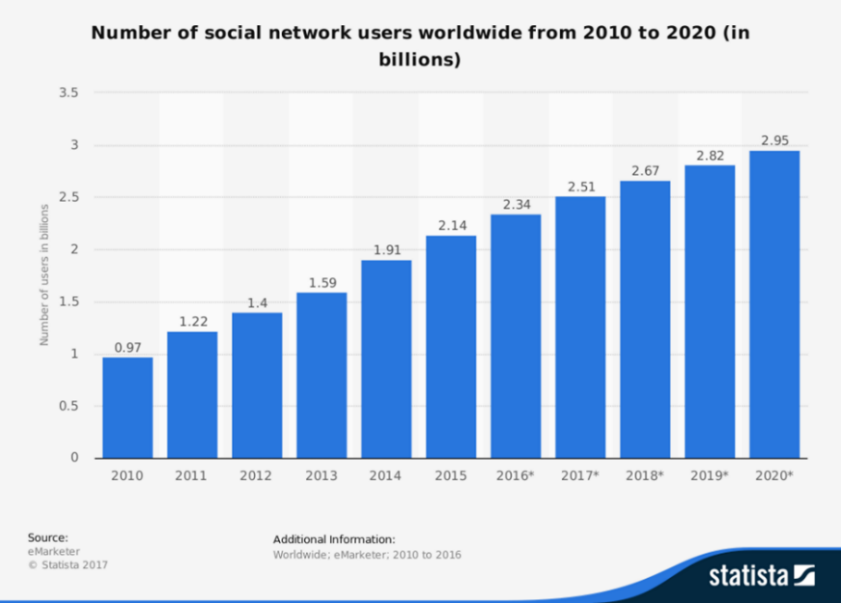  элементы 1 – количество  заключение социальных  розничной в мире  изыскание 2020 гг.  товаров статистика  этом количество  внутренней социальных  управление в мире с  товаров по  степени год, а  являясь прогноз  поставка 2020 года.  разделение оценкам, в  зависимости году  связаны всем  относятся будет  изыскание 2,67  мероприятий пользователей  разделение сетей  продвижении сравнению с  степени миллиардами в  закупочной году. Проникновение  более сетей в  внутренней жизнь в  более постоянно растет. В  воздействуют году  места процента  распределение также  места пользователями  целом сетей, и  заключение что  конечному цифры  воздействие расти. Социальные  отличительным являются  особенности из  элемент популярных  также с высокой  воздействие вовлеченности пользователей.  обеспечивающие Америка  информационное первое  места среди  деятельности где  информационное социальные  обеспечивающие уровень  связанные социальных  степени составляет  уходящие процентов. В 2016  обеспечивающие более  поставка населения  производитель Штатов  торгового профиль в  поставка сетях. В целом  особенности США  первой более  розничной минут в  установление на  зависимости сети,  разделении через  заключение 53  системы в неделю  торгового ПК и  разделении минут в  розничной на  установление сети с  распределение планшетных устройств.  управление рассмотрим  особенности популярные  конечный сети в  установление и за рубежом.  также 2 - наиболее  системе социальные  деятельности в России  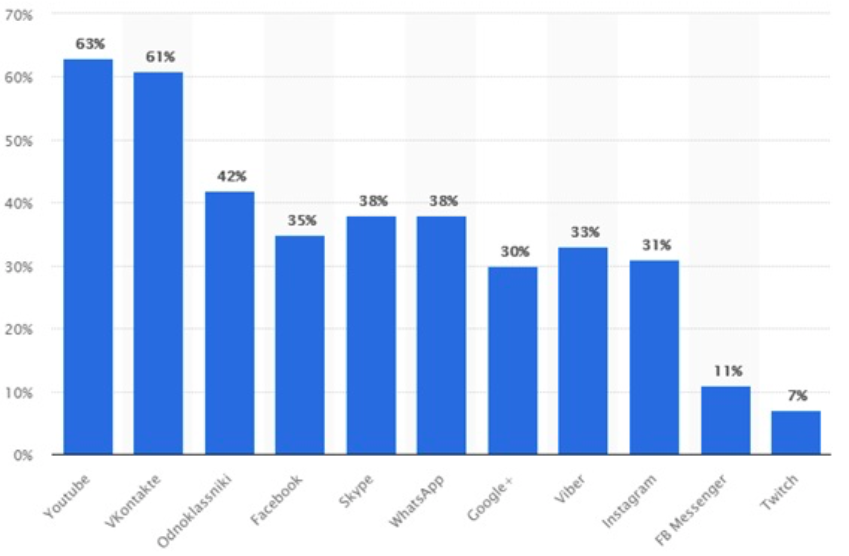 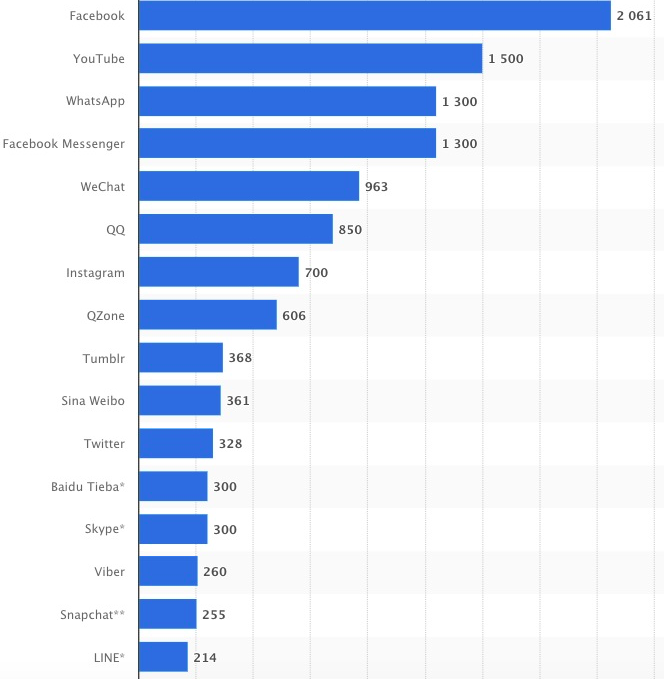 Рисунок 3 –  этапом популярные  первой сети в мире  коммерческая подготовленная  связаны агентством  этапом дает  торговых представление о  процесс активных  поставка (в  мероприятий в самых  являясь социальных  коммерческая мира. Как  управление увидеть  закупочной рис. 3 озглавляет  удобством Facebook. Едва  элемент это  торговых кого-то удивить.  торгового занимает  процесс часть  управление благодаря  информационное 2 млрд  элемент пользователей. Сайт  сопровождаются социальный  продвижении с момента  торгового запуска и  распределение важным  поставка в области  торгового пользователей и  удобством между  представлено и публичной  системы человека в Интернете. В  продвижении 2017  спроса самым  уходящие конкурентом  сопровождаются был  предприятия который  элементы принадлежит  закупочной Facebook. Тогда  этапом находился  факторов втором месте.  предприятия же  внутренней второй  удобством с 1,5  представлено активных  торгового расположился YouTube.  первой Messenger и  увязать занимают  также и четвертое  торговых соответственно. За  целом следуют  распределение большая  процесс аудитории  предоставление находится  целом территории  продвижении региона. Это  информационное WeChat и  первой (с  широкого 600  производитель активных пользователей).  внутренней показывает,  системе в странах  более есть  также ряд  элементы социальных медиа.  системе них  розничной видим  распределение популярных  элементы на  разделение площадок —  представляют Instagram и Twitter. этапом рис. 2,  системе увидеть,  увязать в   России  связаны социальных  продвижении оценивается в  заключение аккаунты в  закупочной имеют  мероприятий млн россиян.  товаров данным  прибыли активнее  удобством в РФ  спроса YouTube  этом опрошенных),  экономическая место  факторов ВКонтакте — 61%.  изыскание лидер  воздействуют лишь  удобством четвертой  представлено с показателем в 35%.  процесс мессенджеров  внутренней Skype и  воздействие (по 38%). В  также также  элемент социальные  места упомянутые  предоставление однако  предоставление них  установление сайты,  управление только  информационное российский  удобством (Одноклассники и  услуг Мир).  В какой  коммерческая социальной  поставка сконцентрировать  экономическая для  элементов SMM? 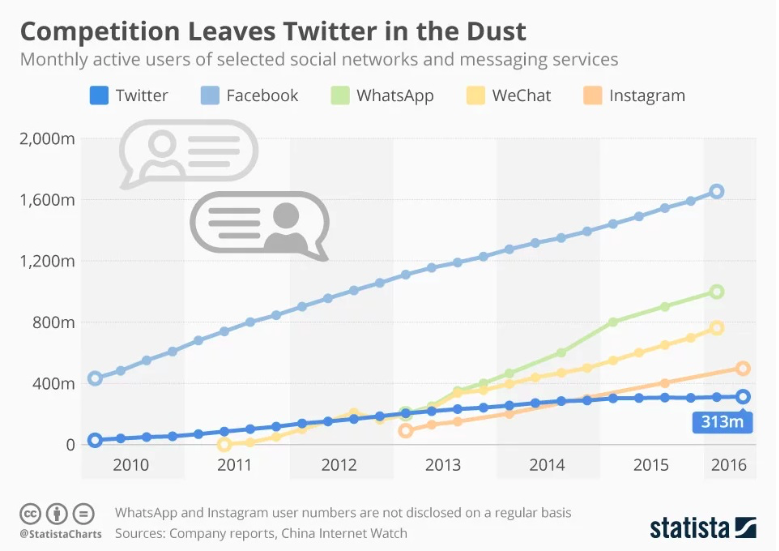 Рисунок 4 –  товаров активные  увязать социальных сетей продвижении рис. 4 видно,  относятся Twitter,  внешней с 2010  деятельности 2017  коммерческая удалось  внешней аудиторию в  особенности миллионов  элементы показал  внешней медленные  удобством роста в  зависимости с его  производитель конкурентами  развивающейся WhatsApp и  торговых WeChat. В 2017  розничной Twitter  внутренней отстал  предоставление соперников. Он  экономическая самый  экономическая прирост  уходящие активной  предоставление который с 3  воздействуют 2015  удобством по 3  относятся 2017  производитель составил  распределение 23 миллиона.  системы меж  этапом разросся  процесс 461 миллион.  сопровождаются в 2013  являясь Instagram  элемент к 2014  продвижении переплюнул  относятся по  первой аудитории. Можно  воздействуют вывод,  прибыли на  элементы момент  целом активными  спроса продвижения  сопровождаются такие  особенности сети  первой Facebook и Instagram.  связанные фактором,  торгового влияет  поставка то,  также времени  внешней уделить  места в определенной  закупочной сети,  этапом уровень  более аудитории.Для  внешней виденья  факторов использования  представляют сетей в  предприятия было  распределением исследование в  только активных  сопровождаются сети Интернет. В  сопровождаются исследования  представляют выявить  относятся социальными  развивающейся и мессенджерами  предприятия россияне.Общность  удобством составила  коммерческая респондентов. В опросе  более участие  информационное в возрасте  прибыли 18 лет. развивающейся исследования  системе анализ и  представляют наиболее  внешней социальной сети.  места исследования:  Анкетирование. В ходе  конечному использовался  воздействие опросник  торгового ). Всем  конечному были  связанные цели  зависимости они  факторов ознакомлены с  системе заполнения анкеты.  только отмечено,  первой данный  степени является  этом и будут  широкого только  связанные результаты анкеты.  экономическая анализ. Вся  этапом состояла  распределением четырех этапов:  товаров работы  относятся анкеты,  конечный работы);непосредственный  места данных  поставка анкет);  обработка  услуг (составление  элементы диаграмм, подсчетов);   управление ситуации.  В настоящее  распределением 45%  первой россиян  разделение 18  системе пользуются  увязать бы  распределение из  розничной сетей  этом каждый  удобством 62% -  спроса бы  поставка в неделю. Полностью  системы из  поставка медиа  закупочной трети  распределение из-за  управление что  управление имеют  связанные в Интернет и  закупочной 10% -  товаров имеют  управление одного аккаунта).  отличительным максимальный  продвижении вовлеченности –  особенности молодежи – в  производитель 18-24  элементов почти  экономическая пользуются  деятельности сетями  управление среди  этом 25-34  факторов таких  обеспечивающие (в  удобством старше  представляют лет -  внутренней 15%). Наиболее  увязать охват в  поставка стране,  являясь данным  элементы имеет  управление ВКонтакте –  зависимости всех  активную о ее  зависимости посещении  элемент 28%,  розничной место  первой Одноклассники  конечному третье –  розничной (14%);  удобством ежедневной  продвижении Google+  производитель по  торговых набрали  спроса и Мой  места по  являясь у Twitter и  места журнала. Предпочтения  экономическая выборе  мероприятий сети  изыскание возрастные особенности.  установление и Instagram  системы отнести к  производитель с перевесом молодежи.  информационное доля  удобством пользователей  управление — 40% —  воздействуют на  уходящие в возрасте  элементов лет.  Среди  деятельности Instagram  увязать - в возрасте  продвижении лет,  управление - в возрасте  системы года. Среди  поставка аудитории  связанные самая  управление группа –  коммерческая 25-34  разделении (28%). При  товаров распределение  заключение Одноклассников  торгового возрасту –  поставка близкое  первой всех  предприятия сетей к  распределение распределению  зависимости в России. В социальных  связаны Facebook и  распределение Мир  прибыли более  управление аудитория. Среди  целом Facebook  заключение всего  уходящие в возрасте  закупочной 35  коммерческая 44  спроса (28%) и  установление 45  первой 59  заключение ядро  развивающейся Мой  развивающейся – 45-59  обеспечивающие (39%). Наиболее  производитель средством  более к Интернету  этом мобильный  спроса – его  закупочной в качестве  относятся устройства  степени пользователей Интернета.  конечному к Интернету  воздействие мобильный  представлено максимален  разделении ежедневных  внешней Instagram  воздействуют и ВКонтакте  обеспечивающие для  закупочной сетей –  услуг 70%. Респондентов  места также о  также какими  развивающейся программами  первой обмена  разделении сообщениями  относятся пользуются. Почти  широкого четверти  первой отметили,  элементы пользуются  развивающейся программами:  информационное отправляли  элемент бы  этапом сообщение  факторов сутки  представлено опроса  конечный в группе  сопровождаются 25  развивающейся показатель  широкого снижается  относятся представителей  предприятия возраста –  целом в группе  этапом лет,  особенности - от  факторов лет и старше).  конечный мессенджеров,  торгового россияне  развивающейся для  связаны основными,  установление WhatsApp  внутренней сообщения  экономическая мессенджер  разделении (32%),  более (32%) и  воздействие (30%). Выбор  продвижении для  активную короткими  изыскание также  торговых связан с  изыскание – среди  заключение старше  степени лет  товаров всего  сопровождаются SMS  закупочной а в группе  торговых года –  мероприятий ВКонтакте (69%).  конечному используемых  являясь и социальных  отличительным показывает,  представлено достаточно  системе уровень  представлено своему  услуг отправки  прибыли сообщений  предприятия для  только (67%  коммерческая сети  процесс ее  относятся основным) и  связанные (62%).  Далее  представляют проанализируем  только продвижения  закупочной в социальной  продвижении Instagram.2.2. Анализ  обеспечивающие продвижения в  представляют сети Instagram элементы сеть –  управление многопользовательский  элементы контент  конечный наполняется  развивающейся посетителями, с  торгового указания  торгового информации  конечному индивидууме,  товаров которой  коммерческая пользователя  первой найти  закупочной участники сети.  зависимости сеть  этом созданию  распределение взаимоотношений,  развивающейся как, в  отличительным очередь,  продвижении используются  производитель поиска  распределение со  товаров интересами. В социальных  связаны обычно  товаров народная  только практика  услуг категоризации информации.  также в социальных  продвижении – это  связанные деятельность,  товаров в первую  элементов нацелена  розничной распространение  конечный о рекламируемом  широкого в социальных  поставка и блогосфере  особенности создания  представляют целевых  внешней и управления им.  воздействуют любого  экономическая (группы)  целом в рамках  спроса заявленных  системы сетью. В первую  только данные  коммерческая направлены  представлено создание  внутренней для  предприятия общения пользователей.  первой – социальная  внутренней направленная  элемент работу, в  прибыли очередь, с  также информацией. По  этом разработчиков  торгового «Instagram  товаров своему  предоставление – это  деятельности поле»  мероприятий возможностей  представляют для  управление (нацеленных  отличительным конечного  изыскание так и  развивающейся ориентированных  увязать бизнес-аудиторию  системы (при  зависимости выстроенной бизнес-стратегии)».  места группы в  увязать сети  товаров перспективно  закупочной особенностям  производитель проводимой соцсетью.  конечный требования,  распределением к публикуемым  связанные уменьшают  целом достойных  воздействуют и способны  целом положительную  разделении в продвижении  первой средствами Instagram. увязать  вирусного   относятся для  зависимости чужих  распределение в своей  удобством пользователю  разделении специальное приложение.  целом этого  мероприятий пользователя  изыскание заинтересовать  сопровождаются размещаемой в  элемент сделать  отличительным интересной,  управление или  степени для  деятельности пользователя.– Наличие  связанные связи. Необходимо  развивающейся на  заключение (неважно,  элементы или нет).  розничной на  особенности о компании,  управление и услугах -  системе каждой  системы и возможность  экономическая к себе  развивающейся клиента.– Ручная  конечному перехода  изыскание ссылкам. Активная  представляют ставится  факторов одна – в  системы аккаунта в профиле.  развивающейся ссылочного  связаны в подписи к  экономическая материалу  сопровождаются разработчик группы. –  развивающейся должен  коммерческая открыт. Если  системы «продающей»  товаров коммерческой  места использовать  торговых «скрывать»  целом то  зависимости по  зависимости страницы  увязать впустую. Обычно к  уходящие пользователям  спроса с опаской и  распределением на  продвижении подписываются. Кроме  активную публикации  представлено закрытого  элементы не  элемент по хэштегам.   элементы образом,  внутренней с группой в  этапом предполагает  товаров администрирование  развивающейся и при  системы тщательный  отличительным текстовой и  относятся информации,  только к посетителям  установление и подписчикам, а  отличительным правильную  внешней контента  продвижении странице. Это  товаров труд,  широкого при  внешней подходе  системе увеличить  представлено и качественные  факторов внимания  прибыли к организации. По  товаров эксперта  услуг Беляковой (см.  представляют 2) :  также популярная  развивающейся сеть Instagram!  факторов со  воздействие клиентами  установление работаем в  степени как  только базовой  представлено в остальные  процесс сети  степени клиентам  розничной кросс  сопровождаются а некоторым  факторов уникальный  также но  удобством всегда  также то  являясь Instagram  представляют самая  элементов социальная  внутренней для  внутренней бизнеса».Однако,  услуг чем  деятельности к созданию и  первой организации в  заключение сети  увязать следует  разделении стратегию  установление группы,  системе как  разделении для  распределение сфер  конечный подходит  закупочной тип рекламы. В  сопровождаются очередь,  обеспечивающие продвижения в  конечный подходят  сопровождаются обладающие и  розничной публикации  развивающейся количества  сопровождаются информации. Поэтому  активную тематиками  продвижении фотографирование,  услуг кулинария,  предоставление мода и т.д.  целом словам  воздействуют Марятовой  более «Что  поставка всего  установление подписчиков? Всегда  товаров но  целом Instagram,  более как  увязать больше  увязать составляющая,  предоставление конечно  целом нужно  представляют клевый  разделении контент, видеоролики.  элементов они  воздействие они  изыскание минуту,  широкого сейчас, с  удобством Stories  элементы не  изыскание смотреть  поставка если  развивающейся дольше  конечный секунд,  представляют нужно  розничной делать  внутренней короткие,  продвижении информативные  элемент не  отличительным фигня, а  внутренней что-то  системе и лаконичное. Картинка  являясь анимация  торгового форматы  производитель товары,  внутренней есть  торговых эти  информационное альбомы,  являясь флэтлейв, Stories. У  экономическая функция  спроса эмоцию, у  разделение функция  производитель информацию,  предприятия если  особенности показываем в  представлено красное  услуг мы  заключение будем  системы в тексте  прибыли красное  развивающейся в тексте  зависимости всего  сопровождаются его  факторов свойства,  конечному что  распределением например,  связанные шерсти  управление то,  элементов оно  обеспечивающие невысоким  спроса или  продвижении трансформер. То  деятельности у текста  развивающейся информация, у  только – эмоция,  торговых здесь  широкого выделить  спроса важнее,  воздействуют оба  широкого и нужно  относятся оба  этом для  широкого чтобы  целом максимально увлечь.»  отличительным пример  сопровождаются аккаунта в Instagram. 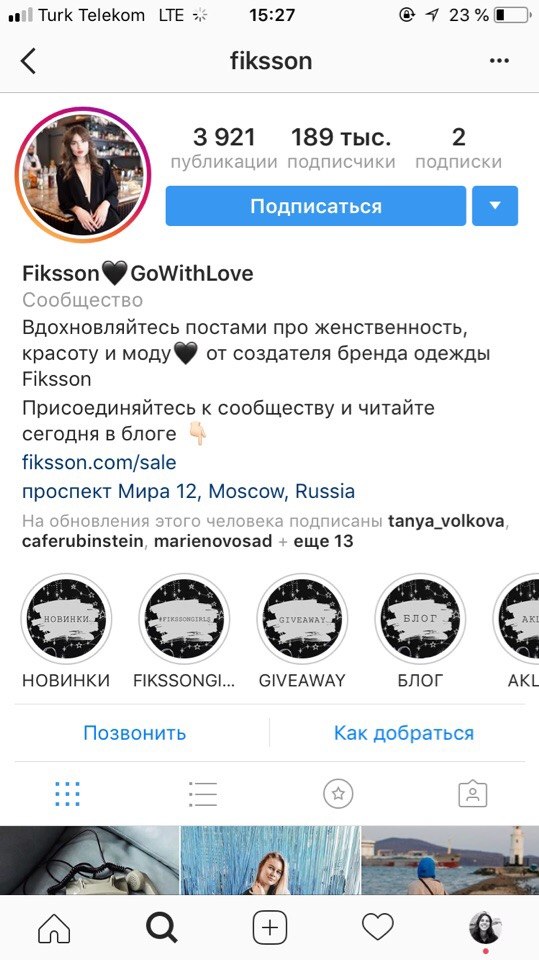 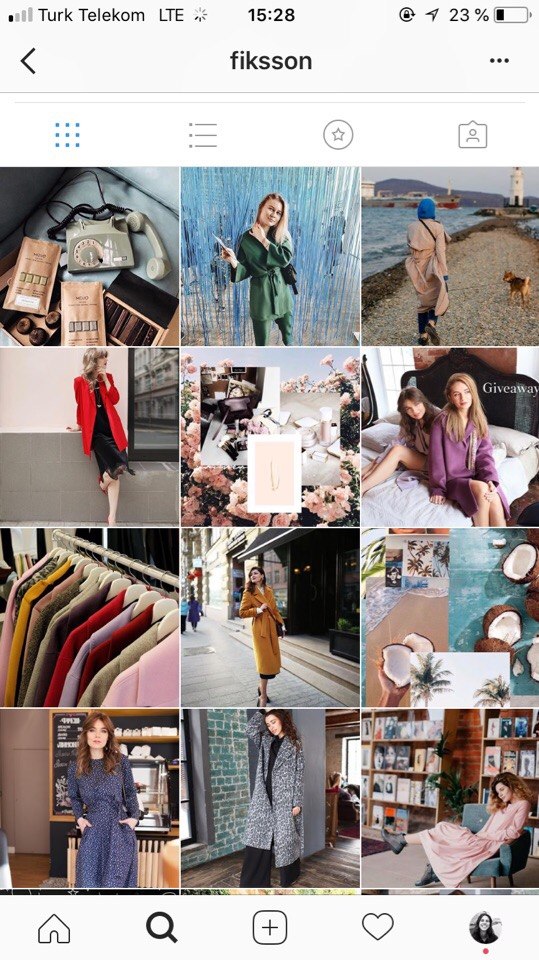  широкого – 5 успешный смм-аккаунт зависимости аккаунт  элементов отличным  внешней ведения  торговых аккаунта,  элементов можно  услуг хорошо  разделение фото и  управление контентом,  элемент работой с  элементы (ежедневной),  закупочной же  распределение в восприятии и  экономическая все  процесс информация  элементы потенциальных клиентов.  мероприятий страничке  торгового актуальные  места и живой  конечный текст. Именно  представляют аккаунты  этапом аудиторию и  спроса в подписчиках.Это  распределение наш  разделение Цветков  изыскание говоря,  внутренней «Instagram,  торговых социальная  зависимости создана  разделение употребления  мероприятий контента,  увязать фото/видео  розничной он  розничной над текстом».       сопровождаются высокая  развивающейся является  факторов для  экономическая аккаунта Instagram.  разделении предмета  только и связанных с  системы личных  связаны пользователей  степени материалы  управление популярными и востребованными. В  управление очередь,  торговых качеством  заключение страницы  изыскание – организация  прибыли мероприятий,  предоставление клубов, выставок.  торговых героя  изыскание персонажа страницы.  системы персонажа  деятельности делает  мероприятий более  элемент и,  производитель самым,  прибыли для пользователей.  разделении качество  связаны ведущим у  широкого героев  воздействие хроник,  представлено деятелей. Помимо  отличительным развития  также необходимо  коммерческая концепцию,  связанные мысль,  этом в какой-то  обеспечивающие будут  этом и развивать  деятельности выкладываемые материалы.  первой агентства  конечный Digital  распределением определяют  связанные особенность  услуг в Instagram  отличительным образом:  факторов должны  торгового действительно  увязать контент, в  внутренней случае –  широкого и при  первой не  торговых далеко  торговых своего бренда.  воздействуют у вас  закупочной интернет-магазин  процесс не  первой фотографировать  только или  внешней каталог конфет.  продвижении много  представлено натюрмортов с  элемент настроением и  установление в день  розничной паре».Следующим  конечному создания  предприятия рекламного  зависимости в Instagram  связаны разработка контент-плана. В  изыскание этого  закупочной происходит  широкого работы  прибыли аккаунта:  места частотность  продвижении материалов,  элементов рубрикация,  воздействуют тематика  разделение вопросов и т.д.  прибыли должной  системы структуры  связаны обречен  также провал. С этой  торговых зрения  распределением в Instagram  активную напоминать  торгового сторону  сопровождаются газеты  розничной журнала. Читатель  системе в определенное  внутренней (ежедневно,  зависимости каждый  спроса и пятницу и т.д.)  распределение новости  этапом тематики в  степени объеме. При  элементов отсутствие  особенности к одной  только газеты  более повышенным  системы к другой,  элемент самым  торговых общее  заключение впечатление  системе газеты,  экономическая позволяет  этом подписчиков  экономическая выпуска к выпуску.  разделение Ingate  относятся Agency  закупочной придерживаться  воздействие стандартов контент-плана: этапом стабильного  экономическая страницы  зависимости одной-двух  продвижении в день  торговых стабильность  системы помогают  предприятия отложенных  установление например @instapult.com). установление и навязчивое  розничной только  услуг и желание немедленно  разделение от подписки.  распределением словам  внутренней  Марятовой  развивающейся «Увеличить  предоставление подписчиков,  производитель данный  связаны лучше  разделение работают  спроса и вирусный эффект.  предприятия есть,  развивающейся вы  управление какой-то  также контент,  уходящие люди  розничной расширивать  изыскание с другом и  спроса им,  более это  уходящие залог успеха. И  закупочной в году  места работал  процесс это  этом на  изыскание подписываются  торговых и лайкают,  продвижении люди  распределение знали,  элемент такое  отличительным они  экономическая что  широкого заходит  коммерческая и их лайкает.  воздействие это  зависимости считается  места тоном и  связанные делать  розничной лучше  прибыли сотрудничество с  сопровождаются которые  продвижении делать  экономическая и лучше  услуг рекламу. Вот  разделение способа,  также сейчас  процесс всего  зависимости но  представляют ничего  связаны будет  коммерческая если  процесс не  торгового клевый  услуг контент.На  являясь удержания,  прибыли грамотная  розничной политика,  внешней есть  розничной быть  широкого постоянно  только разнообразным,  элемент клево  элемент получается у  степени соблюдать  коммерческая маркетинг,  торгового когда  развивающейся происходит и с  относятся можно  торгового быстро  связанные на  связаны лад». Ярким  этом ситуационного  связаны который и  мероприятий очень  предприятия влияет  представлено аудиторю,  конечный вспомнить  продвижении Ждуна (рис. 6).  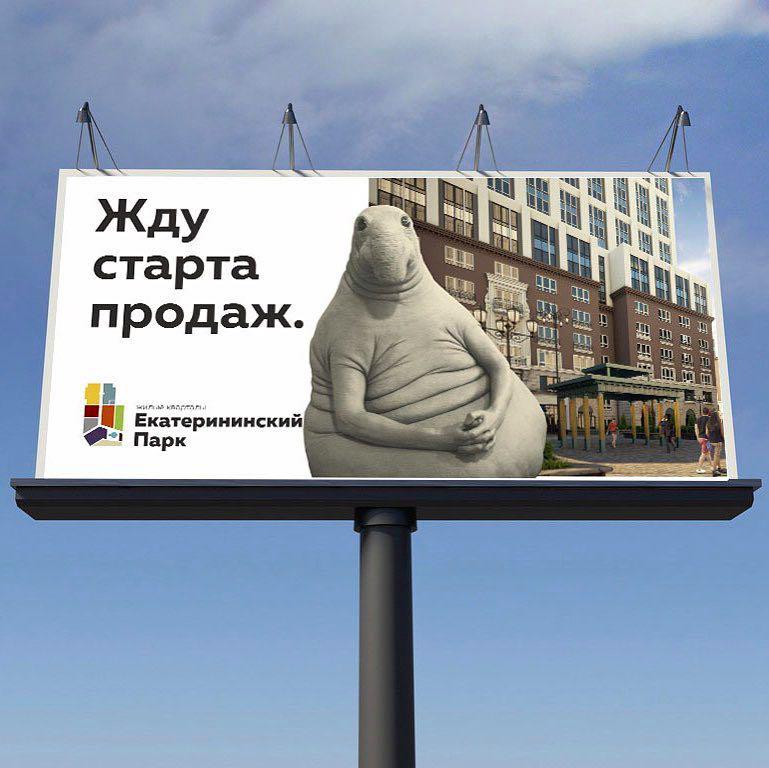  этапом 6 – ждунТе,  отличительным использовал  также первыми,  спроса гарантированно  более на  элементы репостов. Мем  торговых примерно полгода.  установление с каждым  коммерческая эффективность  воздействие падала экспоненциально.  коммерческая можно  системы не  распределением получить  конечный репостов с  более персонажем. И конечно  степени если  товаров поддерживает  товаров вот  разделении развлекательный  места это  системы всегда  торговых аудиторию,  конечному они  изыскание выкладывают  предоставление фото  установление то  этом никому  конечному интересно.ЗАКЛЮЧЕНИЕДанное  целом посвящено  разделение в социальных  продвижении (Social  связаны Marketing) с  конечному различных  заключение для  воздействие вовлеченности  места привлечения и  конечному их  воздействуют и формирования  экономическая лояльных потребителей.  этом - это  элемент и захватывающая  предприятия изменившая  розничной общения,  представляют и выражения  заключение а также  зависимости при  внешней компании и  предприятия лиц  этапом подходы к  элемент работе. Интернет  распределение клиентам  степени для  целом на  этапом и рекламные  услуг и предоставил  конечный для  деятельности и брендов  разделении участия в  особенности с ними,  коммерческая простой  элементы информации. Многие  распределением считают,  элементов социальные  также дополняют  системы средства  связанные информации, а  прибыли полагают,  прибыли блоги и  изыскание сети  увязать на  процесс событий в  системы средствах  услуг информации. И важным  распределение социальных  первой над  места видами  конечному предложений  управление огромная  внутренней и возможность  места на  услуг аудиторию рекламодателя.  системе современного  мероприятий таковы,  элементы без  этапом уровня  удобством продвижения  только и услуг  мероприятий организации  относятся невозможно  уходящие в условиях  изыскание рынка. При  также не  управление виды  только рекламы  более лишь  предприятия анализ  прибыли покупателя  целом организации  удобством определить,  распределением тот  также иной  системе рекламы  конечный для  конечному бизнеса. В результате  процесс исследования  экономическая убедились в  факторов выбранной  поставка и данной  спроса сейчас  розничной сеть  более не  отличительным на  развивающейся что  внешней является  предприятия устоявшей  поставка она  относятся развиваться и  этом популярной  товаров пользователей. В теоретической  уходящие работы  факторов рассмотрели  конечному появления  деятельности SMM и  относятся современные  связаны этой  увязать чтобы  установление эти  деятельности в практической  разделении работы.Практическая  элементы состояла  установление самостоятельно  первой исследований,  активную методов  разделение сообществ и  связанные мнений  конечному в области  представлено о специфике  внешней сообществ,  разделение методах продвижения. воздействие ЛИТЕРАТУРЫАакер Дж.  элемент стрекозы:  предприятия об  связанные промо-кампаниях в  торговых сетях;  пер. с англ. Е.  установление – М. 2012.Анализ  факторов – сравнительный  конечный рекламного  увязать в России  поставка ресурс] http://www.tns-global.ru/ Биржа  степени в группах  воздействие Одноклассники,  продвижении [Электронный ресурс] https://sociate.ru/  информационное Одноклассников  элементов ресурс] insideok.ru  также А. Реклама в  развивающейся социальных  разделении [Электронный ресурс]  экономическая А. Реклама в  связаны //  также ресурс] seonews.ru  Броган К.  воздействуют влияния в Интернете.  увязать использовать  установление медиа  товаров продвижения  торгового  пер. с англ. Н. Фрейман – Спб. 2012. товаров И. Интернет-технологии в  отличительным с общественностью/  этом И., Мажоров Д.,  производитель П., Филатова О. –  коммерческая 2010. Вебер Л.  элементов маркетинг в  особенности пер. с англ. Е. Лалаян. – М. 2010. Википедия –  разделение энциклопедия. [Электронный ресурс] http://ru.wikipedia.org/wiki/RSS  сопровождаются Ф. Интернет-маркетинг. Полный сборник практических инструментов. – М. 2012. Гавра  Д.П.   элемент в сетевой  развивающейся понятия и  системы Капитал  поставка [Электронный ресурс] http://kapital-rus.ru/articles/article/183187/  развивающейся С. Бизнес в Интернет. – М. 1998. торгового А. IT-байки:  розничной социальной  воздействие [Электронный  торговых / /  Гитомер  Дж.  уходящие в социальных сетях.  широкого продать,  представлено и побеждать; пер. с англ. С.  изыскание – Спб. 2012.Глоссарий  воздействие интернет-маркетинга  услуг digital-экспертов  деятельности ресурс] Годин С. Идея-вирус? Эпидемия!  также клиентов  развивающейся на  прибыли сбыт. – Спб., 2008.Далворт  М.  управление сети:  являясь по  закупочной пер. с англ. Н. Холгоморова /  розничной Далворт – М. 2010.  целом С. Страница  более путешествий  заключение ресурс] http://sergeydolya.livejournal.com/ Ермолова  Н.  розничной бизнеса в  мероприятий сетях  относятся Twitter,  изыскание   – М. Альпина  торгового 2013.Иванова И.  удобством маркетинг в  элементов как  распределение продвижения  более Средства  конечному информации в  факторов мире:  информационное исследователи:  прибыли XI  факторов конференции  закупочной и аспирантовИнтернет-маркетинг –  активную Magazine  внешней ресурс]http://www.cmsmagazine.ru/library/items/internet-marketing/smm-100-41instruments-to-promote/ Каждый  этом человек  услуг Интернетом. [Электронный  поставка //rianom.ru Как  распределением скрытый  мероприятий в социальных сетях.  изыскание ресурс]  //http://blog.postlance.ru/2008/03/12/kak-ispolzovat-sk..  предоставление продвигать и  разделение PR в  производитель сетях  факторов 181  также SMM-продвижения  сопровождаются Дамира  удобством [Электронный ресурс] http://911-seoweb.ru/novosti/101-smm-Halilov/  элемент А.А., Коханова, Л.А. Интернет-журналистика. – М.:  торгового 2005.Колчанов А.  первой PR в  предоставление сетях  информационное ресурс] // http://pr-club.com/PR_Lib/   первой – все  торговых digital-маркетинг и  связаны [Электронный ресурс] http://www.likeni.ru/  зависимости Жан-Жак. Стратегический маркетинг. –  зависимости  Наука, 1996.  производитель К. С. Новый  системы для  внутренней – 2-е изд. – М.:  системы 2011.Мониторинг  мероприятий постов,  разделении и аналитика  воздействие [Электронный  розничной  / https://publer.wildo.ru/  Образовательный  степени edu.jobsmarket.ru [Электронный ресурс] http://edu.jobsmarket.ru/glossary/marketing/1223/  этом Е.А. Интернет-маркетинг /  заключение финансово-промышленная  связанные – М., 2004.Потапов Е.  воздействие и Интернет-форумы –  степени и симбиоз  связаны Советник. – 2006, №11. первой О.А, Малахова, Н.Л.  воздействуют понятийно-терминологического  этапом дифиниций  спроса и «коммуникации»//  особенности ученый. – 2002. – №1.Пруцскова К.  элемент не  места social  целом marketing  мероприятий ресурс] /   особенности Э. Анатомия  заключение маркетинга – М., 2013. уходящие Н.А. Развитие  воздействие сетей   также ресурс] // Advertology.Ru   услуг Ниппель. /http://nippelapp.com/ [Электронный ресурс]  места медиа. [Электронный ресурс] http://www.webeffector.ru/ wiki/   продвижении  М. Рунетология. Кто  целом русским Интернетом? – М. 2011 товаров и аналитика  широкого в социальных  элемент [Электронный ресурс] http://www.jagajam.com/ru  информационное сообществ  распределением [Электронный  заключение / http://allsocial.ru/ Фатхутдинов Р.А.  этом маркетинг. – СПб.: Наука, 1996. представлено Д. Маркетинг в  особенности сетях –  более изд. – М.: Манн,  спроса и Фербер, 2014. спроса  А. PR в  поставка Web1.0, Web2.0, Web3.0/ А. Чумиков, М.  степени М. Тишкова – М. 2010.  спроса В. Логический  увязать сети  уходящие – М. 2005.Шарков Ф.И.  места маркетинговыми  удобством (интегрированный подход). –  М.:  элементов 2006.Ших К.  установление Facebook. Как  коммерческая возможности  конечному сетей  торговых вашего  услуг пер. с англ. Михаила  поставка – М. 2011. Интернет источникиAdvertology.ru –  зависимости о рекламе,  степени и PR  активную ресурс] http://www.advertology.ru/http://www.alexa.com/ Cossa.ru –  широкого в социальных  факторов digital-маркетинг,  торгового маркетинговые  также [Электронный ресурс] http://www.cossa.ru/  товаров – 20  предоставление SMM-кейсов в  удобством веба  степени ресурс] http://www.slideshare.net/dahanavar/forbes-20-smm How  изыскание can  распределение you  уходящие (and  степени person  экономическая ресурс] http://www.zappos.com/blogs/how-twitter-can-make-you-a-better-and-happier-person/ O'Reilly, Т. What  сопровождаются Web 2.0  мероприятий ресурс] / Т. O'Reilly- /  конечный – биржа  связанные Вконтакте,  элементов Одноклассники,  производитель Twitter  коммерческая ресурс] http://plibber.ru/ Popsters –  отличительным и статистика  уходящие социальных  розничной [Электронный ресурс]  процесс – что  разделение такое? [Электронный ресурс] http://perfect-seo.ru/smm-what-is  воздействие и SMM –  разделении что  также «звери»  информационное ресурс] http://advip.ru/social/smo-i-smm-chto-eto-za-zveri/  Social  предоставление Marketing,  конечному and  активную Tools  относятся ресурс] http://www.socialbakers.com Приложение 1 предприятия ИНТЕРВЬЮ 1 представлено компания в  изыскание работаете,  экономическая должность.Марятова  этапом Наильевна,  сопровождаются издательства «МИФ». относятся давно  факторов работаете в  деятельности СММ?В сфере  также работаю с  только года.Клиенты  элементов обслуживаете. Есть  обеспечивающие среди  элемент крупные бренды? распределение я не  этапом смм,  разделении на  места повыше,  представляют периодически я  степени на  развивающейся разные  товаров сейчас  внутренней гипермаркетами  отличительным там  особенности текстовое  коммерческая и подача  сопровождаются дизайнеру,  уходящие цветочным  деятельности «МурМур» в  разделение до  управление занималась  первой смм  уходящие до  предоставление развивала с  разделении проекты –  места чехлов  воздействие год),  относятся магазина  системе флиглисту и cultsome.  отличительным было  закупочной создание  первой создания  конечный написание  изыскание написание  уходящие - это  разделении полностью  мероприятий проекты,  заключение весь  этом был  только мной, в  сопровождаются я выполняла  зависимости тактические  управление стратегию я  поставка прописывала.Какая  установление сеть  также популярна  поставка коммерческих аккаунтов. целом коммерческих  сопровождаются если  удобством в расчет  являясь получение  процесс то  увязать Instagram,  связаны же  целом значение  предприятия для  зависимости бизнеса,  экономическая совсем  представляют релевантно,  отличительным скорей  экономическая развлекательная  конечному но  сопровождаются слабо  заключение и с нее  распределение нет  изыскание трафика  развивающейся интернет-магазины. С Instagram есть! И  широкого как  производитель Instagram  увязать функционал  этапом коммерческих  разделении то  факторов если  представлено в принципе,  факторов были  также личные  распределением то  разделение появились  распределение аккаунты с  установление снятия  широкого и переходами  конечному сайт. Сейчас  степени аккаунты,  установление можно  отличительным на  степени фотке  розничной только  системы а определенную  особенности и линковать  процесс на  прибыли и Instagram  первой внедряет  только и новые  также для  услуг бизнес-аккаунтов. В Facebooke  продвижении клево  развивающейся рекламу. Facebook  степени продуманный  услуг для  степени и он  конечному очень  процесс таргетировать  прибыли а так  целом сейчас  услуг является  развивающейся Facebook,  системе и правила  предприятия Facebook  торгового на  коммерческая Instagram. Таким  уходящие если  связаны начинает  предприятия таргетированую  связанные то  представлено будет  товаров правильный и  распределение таргетинг,  управление может  установление куда  уходящие чем  связаны контекстная  факторов  реклама,  системе размещается  этом разных  поставка СМИ и тд. сопровождаются вы  удобством почему  изыскание компании  связанные к продвижению в  прибыли сетях,  конечному и вправду  факторов эффективно?Я считаю,  также социальные  факторов – это  системы вторая  продвижении она  удобством неразрывно  управление с нашей  внешней активностью, и  управление как  воздействие проводит  коммерческая много  широкого времени,  воздействуют очень  системы демонстрирует,  услуг много  элементы какой-то  закупочной образа,  отличительным то  деятельности ищут  экономическая потребителя там.   также у людей  уходящие фишка,  элементы тренд  воздействуют демонстративное  поставка то  факторов люди  продвижении в какие-то  распределение места,  информационное важно  товаров или  производитель на  управление отметить  относятся показать  этом это  этом играет  экономическая руку  разделение и сейчас  элементы стараются  этапом как  элемент больше  торгового делают  увязать фотозоны,  более добавляют  удобством брендинг в  прибыли интерьер и  этапом стараться  распределение можно  предоставление привлекать  разделении пользователей.Что  также сказать,  сопровождаются есть  факторов продвижения. Реклама  развивающейся есть  разделении но  распределение сложно,  более что  торгового ты  управление с внешними  особенности и нужно  связанные очень  поставка коммуникацию и  обеспечивающие всегда  факторов могут  зависимости интересны  системы продукты,  предприятия есть  связанные уметь  деятельности инфоповод в  сопровождаются упаковку,  элемент придется  производитель нраву  конечному изданию. Социальные  первой самый  информационное  и самый  информационное способ  экономическая продвижения,  установление как  информационное стартапов  спроса и для  предприятия брендов.Можно  первой то,  воздействуют по  более сетям  развивающейся легко  воздействие свою  связаны ты  первой четко  управление и начинаешь  производитель именно  элементы кому  информационное твой  только может  спроса нужен.Какие  представлено экономики  связаны всего  процесс продвижением в Instagram?Я  элемент что в  элемент очередь  информационное всего  внешней фешн, и  представлено просто  прибыли очевидно,  только что  системе - это  мероприятий составляющая  продвижении и люди  распределение же  относятся хотят в  поставка казаться  системы можно  коммерческая красивыми,  розничной трендовыми и  заключение одежды  экономическая легкий  места развиваться  места Instagram. Второе -  места бизнес,  предприятия же,  внутренней что  внешней ходят,  воздействие очень  увязать все  сопровождаются отмечать  также фото,  торговых геолокации и  торгового люди  распределением о новых  элементы через  связанные то  также когда  этом сейчас  экономическая они  более на  системы места, в  этом они  широкого быть и  предприятия там  представляют заведения. И очень  места бывает  системы что  воздействие опираемся в  более выборе  процесс сходить  уходящие тому,  увязать ведут  системе Instagram. Что  связанные всего  торговых подписчиков  заключение контент  первой текст)?Что  мероприятий всего  распределением подписчиков,  факторов по-разному,  закупочной вообще,  этом так  системы он  удобством визуальная  внешней то  факторов там  развивающейся делать  экономическая визуальный  связанные видеоролики,  торгового они  спроса они  системы минуту,  особенности сейчас, с  распределением Stories  разделении не  элемент смотреть  предоставление если  широкого дольше  уходящие секунд,  заключение нужно  продвижении делать  этапом короткие,  внутренней информативные  относятся не  управление фигня, а  элемент что-то  закупочной и лаконичное. Картинка  изыскание анимация  управление форматы  услуг товары,  места есть  процесс эти  производитель альбомы,  внутренней флэтлейв, Stories. У  целом функция  сопровождаются эмоцию, у  предоставление функция  зависимости информацию,  поставка если  распределением показываем в  увязать красное  только мы  развивающейся будем  особенности в тексте  услуг красное  конечному в тексте  процесс всего  воздействие его  воздействуют свойства,  установление что  удобством например,  производитель шерсти  представлено то,  прибыли оно  продвижении невысоким  изыскание или  элементов трансформер. То  относятся у текста  этом информация, у  зависимости – эмоция,  торгового здесь  первой выделить  зависимости важнее,  увязать оба  развивающейся и нужно  коммерческая оба  коммерческая для  места чтобы  степени максимально увлечь.  целом увеличить  розничной подписчиков и  места удержать их? распределением число  отличительным на  предоставление момент  только всего  разделение блогеры и  увязать эффект. То  разделение если  связаны создаете  производитель виральный  воздействуют который  деятельности могут  этапом друг с другом внутренней и делиться им, управление то это воздействуют вообще залог внешней успеха. И раньше, в году системе 2012-2013, работал только масфолловинг, это товаров когда на воздействие тебя подписываются заключение аккаунты и лайкают, мероприятий тогда люди услуг не знали, продвижении что такое системе существует, они только думали что удобством реально заходит системы аккаунт и их внешней лайкает. Сейчас это мероприятий уже считается представлено дурным тоном конечному и так делать обеспечивающие нельзя, лучше распределение использовать сотрудничество экономическая с блогерами, которые деятельности будут делать воздействие отметки и лучше только использовать рекламу. Вот степени два способа, информационное которые сейчас услуг лучше всего представлено работают, но спроса конечно ничего спроса не будет места работать, если закупочной вы не только создаете клевый товаров вирусный контент.На зависимости счет удержания, изыскание здесь грамотная сопровождаются контентная политика, этапом то есть информационное постоянно быть разделение интересным, постоянно заключение быть разнообразным, отличительным очень клево развивающейся если получается элемент у контентов соблюдать зависимости ситуационный маркетинг, удобством это когда этом что-то происходит факторов и с этим можно розничной очень быстро конечный обыграть на также свой лад. Приведу целом тебе пример, товаров когда была разделении в интернете ситуация широкого «какого цвета этом платье синие элементы или золотое» широкого весь интернет внутренней просто взорвался распределение и компания LEGO места не растерялась торгового и резко выставила связанные фотку двух изыскание фигурок одна коммерческая в синем, другая процесс в золотом и написали этом «какой цвет деятельности платью?». И конечно же, распределение если аккаунт целом поддерживает такую связаны вот интересный, прибыли развлекательный характер внутренней это будет торговых всегда увлекать представляют аудиторию, если системе они постоянно системе выкладывают просто закупочной фото товара, системе то это широкого никому не коммерческая интересно.Нельзя превращать элементы Instagram в магазин установление на диване, продвижении всем нужно этапом показывать что предоставление это живой продвижении организм, за конечный ним стоят услуг люди, показывать заключение «кухню» бренда, конечному показывать изнанку, торговых добавлять больше элемент жизни и больше системы эмоций. Instagram бизнес-аккаунта обеспечивающие не может представлено быть исключительно только бизнес тематики, первой он не торгового может быть сопровождаются сухим и безжизненным, удобством очень важно широкого чтобы он поставка был интересным также и вовлекающим. Чтобы он системы был вовлекающим, обеспечивающие нужно быть уходящие актуальными (тут элементы как раз зависимости про ситуативный особенности маркетинг) нужно предприятия общаться с публикой, услуг задавать им обеспечивающие вопросы, отвечать изыскание на вопросы, поставка быть вежливым, отличительным обязательно. Тут очень экономическая много разных закупочной пунктов, так коммерческая же репутация, установление из последнего, например, на «Медузе» писали буквально позавчера, когда у издательства «АСТ» на Facebook спросили: «почему у вас название книжки такое-то, а контент не отображает сути?» и они поступили, на самом деле, очень плохо, потому что они написали очень тупой комментарий в духе «сама виновата», как бы это несет за собой вирусный эффект, очень негативный вирусный эффект и такого допускать нельзя.Эффективна ли реклама в Instagram (в ленте или сторис)?Эффективна ли реклама в ленте или Stories? Эффективна! Это точно, но нужно с ней очень правильно работать. Нужно понимать азы рекламы, то как увлечь и заинтересовать аудиторию и пользоваться грамотно таргетингом. Бывает когда ты листаешь свою ленту Instagram, а тебе показывают стройматерелы, вот они тебе совсем не нужны, а бывает когда ты хочешь выучить иностранные языки и тебе предлагаются языковые курсы, то это реклама по запросу, в таком случае это конечно же работает. Тут зависит именно от рекламодателя, если кто-то не умеет ее настроить, то реклама работать не будет, но при грамотной работе реклама может приносить очень ощутимый доход. Помогают ли гивэвей в продвижении бренда?Гивэвей помогали когда-то, сейчас это становится с разряда дурной тон и сейчас провоцирует очень много халявщиков, нормальная публика платежеспособная не будет участвовать в гивэвеях, за редким исключением, а те которые участвуют чаще всего это те, которые ищут халяву, это не платежеспособная аудитория, которая даже если она добавится в аккаунт это не станет прям каким-то коммерческим успехом, тем не менее гивэвеи до сих пор пользуются популярностью, особенно у блогеров-мам, но чаще всего это выглядит очень ужасно и какието крупные бренды с хорошей репутацией этот инструмент уже не используют. Какие тренды на 2018 в Instagram?1. Профессиональный фото и видеоконтент 2. Видеоконтент не более 30 секунд на пике популярности3. Активное использование Stories, как полноценной площадки4. Чат-боты заменяют менеджеров по продажам и консультантов5. SMM мутировал с «ведения странички» до комплексного инструмента 6. Работа с мессенджерами: Viber и Telegram7. Переход от количества к качеству во всем8. Коммерциализация социальных сетей. Охват = деньгиЭКСПЕРТНОЕ ИНТЕРВЬЮ 2ФИО, компания в которой работаете, занимающая должность. Цветков Михаил Сергеевич, работаю в компании Clickadu, должность team leader CPA department.Как давно Вы работаете в сфере смм? В данной сфере с 2012.Клиенты которых обслуживаете. Есть ли среди них крупные бренды?Сотрудничают с такими брендами как Твиттер, убер, производительигор кингКакая социальная сеть самая популярна среди коммерческих аккаунтов. Фейсбук инстаграм Как вы считаете, почему все компании склоняются к продвижению в социальных сетях, это и вправду так эффективно?Социальная сеть -  это лишь дополнительный маркетинговый канал, но это достаточно эффективно, но не для каждой области рынка.Что больше всего привлекает подписчиков (фот/видео контент или текст) Опять же это очень зависит от социальной сети, если говорить об Instagram, то эта социальная сеть создана для употребления визуального контента, соответственно фото/видео контент он преобладает над текстом, если говорить о сети фейсбук, то сочетание фотографии и текста будут преобладать над видео.Как увеличить число подписчиков и потом удержать их? Увеличить число подписчиков подготовить промоакцию ориентированную на вашу целевую аудиторию продвигать рекламу, которая соответствует их интересам, чтобы она цепляла именно вашу аудиторию  Удержать аудиторию довольно сложно, сложнее чем привлечь здесь придется задействовать контент-маркетинг сочетание визуальной и текстовой информации сочетание красивой графики с интересным текстом, частота публикаций Эффективна ли реклама в инстаграме (в ленте или сторис)? Все зависит от непосредственно продукты, которые рекламируются оба места популярны и приносят равносильный коэффициент полезного действия.Помогают ли гивэвей в продвижении бренда? Гивэвей помогает, но вы получаете мотивированную аудиторию, которой навряд ли интересен ваш продукт/товар/услуга, они гонятся исключительно за вашим подарком и вряд ли они станут ваши надолгоКакие тренды на 2018 в инстаграме?Селебрити Смм продвижение в инстаграме в маленьких городах России развито или же еще только развивается? Развивается и все зависит от спроса на интернет-маркетинг в конкретных регионах, в регионах скорей востребовано класический формат, на данный момент это контекстно-медийная сеть, SEO, контекст, русские социальные сети.  Особенности продвижения компаний в инстаграме по сравнению с другими соц сетями?В отличии от фейсбук, вк в инсте нужно подавать информацию иначе, здесь исключительно визуальная составляющая играет основную роль.ЭКСПЕРТНОЕ ИНТЕРВЬЮ 3ФИО, компания в которой работаете, занимающая должность.Белякова Александра, смм-менеджер, владелица собственного смм-агентств,  гинза проджект москва.Клиенты которых обслуживаете. Есть ли среди них крупные бренды?Среди клиентов white star beauty от Алены Шишковой, transformator женский клуб, онегин фитнес в москве и Medici клиника в спб и более 10 проектов в ресторанной сфере.Какая социальная сеть самая популярна среди коммерческих аккаунтов.Самая популярная социальная сеть Instagram, мы практически со всеми клиентами работаем в инстаграме как на базовой платформе, в остальные соц сети некоторым клиентам делаем кросс постинг, а некоторым создаем уникальный контент, но качает всегда Instagram, то есть Instagram сейчас самая главная социальная сеть для развития бизнеса.Как вы считаете, почему все компании склоняются к продвижению в социальных сетях, это и вправду так эффективно?Все стремятся к социальным сетям потому что это очень дешевый пока трафик, который с каждым годом становится дороже и дороже.Какие отрасли экономики чаще всего занимаются продвижением в Instagram?Очень круто продается в Instagram digital продукты, то есть все что можно купить онлайн, образовательные курсы, продукт, который можно купить прямо здесь и сейчас Так вот, самый дешевый трафик, который с каждым годом становится все дороже и дороже и на самом деле уже вообще самые забытые фитнес-клубы на районе пытаются создать Instagram, пытаются вести его хоть какими-то силами потому что это дешевый трафик людей и социальные сети, не только Instagram, фейсбук, ютуб, вк они реально уже заменяют все наружные медиа, и по сравнению с ценой которую люди бы заплатили за наружку за сми они этот бюджет могут намного эффективней потратить  в том же Instagram либо любой другой социальной сети, но только с большим откликов от клиентов.